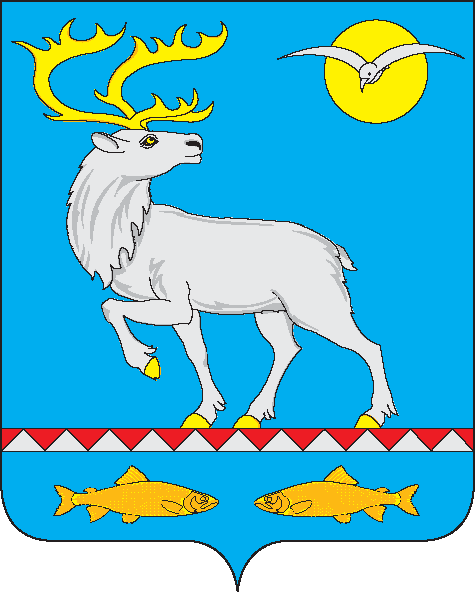 Российская ФедерацияЧукотский автономный округАНАДЫРСКИЙ МУНИЦИПАЛЬНЫЙ РАЙОНМуниципальное бюджетное общеобразовательное учреждение«Центр образования села Усть-Белая»_____________________________________________________________________________689540, Чукотский  автономный округ, Анадырский район, с. Усть-Белая, ул. Анадырская, тел./факс: 93 453,  e-mail: moucub@mail.ruСТАТИСТИКО-АНАЛИТИЧЕСКИЙ ОТЧЕТ ПО ИТОГАМ ОРГАНИЗАЦИИ, ПРОВЕДЕНИЯ И ЭКСПЕРТНОЙ ОЦЕНКИ ПРОЦЕДУР НЕЗАВИСИМОЙ НАЦИОНАЛЬНО-РЕГИОНАЛЬНОЙ СИСТЕМЫ ОЦЕНКИ КАЧЕСТВА ОБРАЗОВАНИЯ МБОУ «ЦЕНТР ОБРАЗОВАНИЯ С.УСТЬ-БЕЛАЯ»УСТЬ-БЕЛАЯ2023гВВЕДЕНИЕ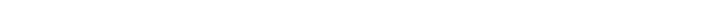 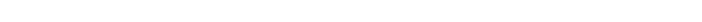 Для успешного функционирования МБОУ «Центр образования с. Усть-Белая» был проведён анализ деятельности путем создания и изучения различных отчётов.Аналитический отчёт МБОУ «Центр образования с. Усть-Белая» представляет собой статистико-аналитический отчёт о результатах:- независимой оценки качества образования (далее – НОКО);- всероссийских проверочных работ (далее – ВПР);- национальных исследований качества образования (далее – НИКО);- государственной итоговой аттестации (далее – ГИА).Целью отчетов является: - представление статистических и аналитических данных о результатах процедур независимой национально-региональной системы оценки качества образования на различных уровнях управления образованием (на уровне образовательной организации, на муниципальном уровне, на региональном уровне, на федеральном уровне);- проведение методических анализов типичных затруднений участников процедур независимой национально-региональной системы оценки качества образования по учебным предметам и разработка рекомендаций по совершенствованию преподавания общеобразовательных предметов;- формирование предложений в «дорожную карту» по развитию региональной системы образования (в части выявления и распространения лучших педагогических практик, оказания поддержки образовательным организациям, демонстрирующим устойчиво низкие результаты обучения).При составлении отчёта привлекались документальные и достоверные данные, призванные показать положение конкрентого показателя на определенный период.Структура отчётаЧасть 1 включает в себя общую информацию о подготовке и результатах проведения процедур независимой национально-региональной системы оценки качества образования на уровне образовательной организации.Часть 2 включает в себя методический анализ результатов процедур независимой национально-региональной системы оценки качества образования и предложения в «дорожную карту» по развитию региональной системы образования. При проведении анализа использованы данные, представленные государственным автономным учреждением дополнительного профессионального образования Чукотского автономного округа «Чукотский институт развития образования и повышения квалификации» (далее – ГАУ ДПО ЧИРОиПК), отделом оценки и контроля качества образования Департамента образования и науки Чукотского автономного округа, Федеральным государственным бюджетным учреждением «Федеральный институт оценки качества образования» (далее – ФГБУ «ФИОКО»).Нормативно-правовые документы федерального уровня:1. Федеральный закон от 29 декабря 2012 г. № 273-ФЗ «Об образовании в Российской Федерации» (статья 95).2. Указ Президента Российской Федерации от 7 мая 2018 г. №204 (в ред. от 19.07.2018 г.) «О национальных целях и стратегических задачах развития Российской Федерации на период до 2024 года».3. Постановление Правительства Российской Федерации от 26 декабря 2017 г. № 1642 «Об утверждении государственной программы Российской Федерации «Развитие образования».4.Паспорт национального проекта «Образование» (Утверждён президиумом Совета при Президенте Российской Федерации по стратегическому развитию и национальнымпроектам.Протоколот24.12.2018г.№16).5. Постановление Правительства Российской Федерации от 5 августа 2013 г. №662 (ред. от 25 мая 2019 г.) «Об осуществлении мониторинга системы образования» (вместе с «Правилами осуществления мониторинга системы образования»).6. Приказ Федеральной службы по надзору в сфере образования и науки, Министерства просвещения Российской Федерации и Министерства науки и высшего образования Российской Федерации от 18 декабря 2019 г. №1684/694/1377 «Об осуществлении Федеральной службой по надзору в сфере образования и науки, Министерством просвещения Российской Федерации и Министерством науки и высшего образования Российской Федерации мониторинга системы образования в части результатов национальных и международных исследований качества образования и иных аналогичных оценочных мероприятий, а также результатов участия обучающихся в указанных исследования и мероприятиях».Нормативно-правовые документы регионального уровня:Постановления Правительства Чукотского автономного округа от 21 декабря 2018 г. № 427 «Об утверждении структуры и Положения о Департаменте образования и науки Чукотского автономного округа».Постановление Правительства Чукотского автономного округа от 8 апреля 2019 г. № 192 «Об утверждении Государственной программы «Развитие образования и науки Чукотского автономного округа».3. Постановление Правительства Чукотского автономного округа от 26 мая 2017 г. № 201 «Об утверждении Положения о региональной системе независимой оценки качества образования и совершенствования оценки механизмов управления качеством образования в Чукотском автономном округе».4. Постановление Правительства Чукотского автономного округа от 19 июня 2020 г. №304 «О внесении изменений в Постановление Правительства Чукотского автономного округа от 26 мая 2017 года №201».».Раздел 1. Статистико-аналитический отчёт по результатам региональных оценочных процедур независимой оценки качества образования (НОКО)К региональным оценочным процедурам независимой оценки качества образования (далее – НОКО) относятся:1. мониторинговые исследования готовности первоклассников к обучению в школе (проводятся в начале учебного года);2. процедуры оценки качества образования обучающихся 1-х классов общеобразовательных организаций по математике, русскому языку и окружающему миру (проводятся в 4 четверти);3. процедуры оценки качества образования обучающихся в 8-х классах общеобразовательных организаций по русскому языку, математике и предметам по выбору: обществознанию, истории, литературе, биологии, химии, физике, информатике и ИКТ, английскому языку, чукотскому языку, эскимосскому языку;4. процедуры оценки качества образования обучающихся в 10-х классах общеобразовательных организаций по русскому языку, математике и предметам по выбору: обществознанию, истории, литературе, биологии, химии, физике, информатике и ИКТ, английскому языку.Для подготовки статистико-аналитического отчёта по результатам процедур НОКО были использованы данные, полученные из отдела оценки и контроля качества образования Департамента образования и науки Чукотского автономного округа. Общие статистические данные и рекомендации по результатам взяты из материалов,  раздел «Оценка качества образования» - вкладка «Мониторинговые исследования качества образования в ЧАО».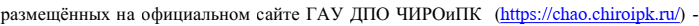 Отчёт по итогам мониторинговых исследований готовности первоклассников к обучению в школе в 2022-2023 учебном году1.Цель мониторинговых исследований готовности первоклассников к обучению в школе. Организация и проведение мероприятий по формированию независимой региональной системы оценки качества образования и адаптации обучающихся первых классов к обучению в школе в 2022/2023 учебном году (приказ Департамента образования и науки Чукотского автономного округа от 14 сентября 2022 г. №01- 21/476 «Об организации и проведении мониторинговых исследований готовности первоклассников к обучению в школе в 2022/2023 учебном году»), приказ Департамента образования и науки Чукотского автономного округа от 22.09.2022 г. №01-21/527 «Об утверждении Порядка подготовки и проведения мониторинговых исследований готовности первоклассников к обучению в школе на территории Чукотского автономного округа в 2022/2023 учебном году», приказ Департамента образования и науки Чукотского автономного округа от 22.09.2022 г. №01-21/527 «Об утверждении инструкции и методических рекомендаций по проведению мониторинговых исследований готовности первоклассников к обучению в школе на территории Чукотского автономного округа в 2022/2023 учебном году»). 2.Инструментарий для проведения мониторинговых исследованийВ качестве инструментария для проведения мониторинговых исследований готовности первоклассников к обучению в школе были использованы 4 психологических теста:1. Рисунок обучающа (Ф. Гуденаф, К. Маховер);2. Графический диктант (Д.Б. Эльконин);3. Образец и правило (А.Л. Венгер);4. Первая буква.3.Сроки проведения мониторинговых исследований готовности первоклассников общеобразовательных организаций Чукотского автономного округа к обучению в школе в 2022-2023 учебном году.В соответствии с расписанием, утверждённым Департаментом образования и науки Чукотского автономного округа, мониторинговые исследований готовности первоклассников общеобразовательных организаций Чукотского автономного округа к обучению в школе в 2022-2023 учебном году проводились 19 октября 2022 года.4.Оценивание работ мониторинговых исследований готовности первоклассников общеобразовательных организаций Чукотского автономного округа к обучению в школе в 2022-2023 учебном годуОценивание работ мониторинговых исследований готовности первоклассников общеобразовательных организаций Чукотского автономного округа к обучению в школе в 2022-2023 учебном году осуществлялось на региональном уровне специалистами-экспертами, имеющими специальную подготовку и соответствующий уровень квалификации (приказ Департамента образования и науки Чукотского автономного округа от 20.09.2022 г. № 01-21/519 «Об утверждении персонального состава экспертов для проведения проверок заданий мониторинговых исследований готовности первоклассников к обучению в школе на территории Чукотского автономного округа в 2022-2023 учебном  году»).Мониторинговое исследование готовности первоклассников к обучению в школе проводилось, как и на территории Чукотского автономного округа, в МБОУ «Центр образования с.Усть-Белая» 19 октября 2022 года. Пункт проведения мониторинга по месту проживания участников – МБОУ «Центр образования с.Усть-Белая».В мониторинге приняли участие 11 обучающихся первого класса МБОУ «Центр образования с.Усть-Белая», что составляет 100% от общего количества первоклассников. Все данные представлены в формате Excel в Приложении 1 к настоящему отчёту.Сравнительные данные явки обучающихсяРезультаты методики обследования «Рисунок человека» / Методика «Рисунок человека» По результатам выполнения методики «Рисунок человека» сформированы 3 основные группы обучающихсяРезультаты методики обследования «Графический диктант» По результатам выполнения методики «Графический диктант» сформированы 3 основные группы обучающихсяРезультаты методики обследования «Образец и правило» По результатам выполнения методики «Образец и правило» сформированы 3 основные группы обучающихсяРезультаты методики обследования «Первая буква» По результатам выполнения методики «Первая буква» сформированы 3 основные группы обучающихсяРезультаты выполнения четырех методик мониторингового исследования готовности первоклассников к обучению в школеТаким образом, по результатам четырех методик можно сделать следующий вывод по уровню выполнения:  от 36 до 47 баллов – оптимальный уровень выполнения достигли 5 первоклассников (45%), выполнивших задания на 61-80%;  от 24 до 35 баллов – удовлетворительный уровень достигли 2 первоклассника (18%), выполнивших задания на 40-60%; от 48 до 59 баллов – высокий уровень выполнения достигли 4 первоклассника (36%).1.2. Отчет по результатам процедур независимой оценки качества образования обучающихся 1-го класса общеобразовательных организаций по русскому языку, математике, и окружающему миру.1. Цель процедур независимой оценки качества образования учащихся 1-го класса: - обеспечение функционирования национально-региональной системы оценки качества образования,- оценка качества обучения обучающихся в 1-ом классе МБОУ «Центр образования с. Усть-Белая» по русскому языку, математике, окружающему миру,- отслеживание механизма преемственности различных ступеней образования,- формирование системы внешнего оценивания качества деятельности педагогических работников образовательных организаций Чукотского автономного округа (Приказ Департамента образования и науки Чукотского АО от 09.01.2023 № 01-21/1 "Об организации и проведении мероприятий независимой оценки качества образования и Всероссийских проверочных работ на территории Чукотского автономного округа в 2023 году", Приказ МБОУ «Центр образования с. Усть-Белая» от 27.02.2027 г № 33 «Об организации и проведении мероприятий независимой оценки качества образования в МБОУ «Центр образования с. Усть-Белая» в 2023 году»).Для проведения процедур независимой оценки качества образования обучающихся в 1-ом классе используются контрольные материалы, разработанные Федеральным бюджетным государственным научным учреждением «Федеральный институт педагогических измерений», утвержденные Федеральной службой по надзору в сфере образования и науки.Процедуры оценки качества образования обучающихся в 1-ом классе по русскому языку, математике, окружающему миру проводятся в соответствии с расписанием, утверждённым Департаментом образования и науки Чукотского автономного округа.Оценивание заданий процедур оценки качества образования обучающихся в 1- ом классе по русскому языку, математике, окружающему миру осуществляется на региональном уровне специалистами-экспертами, имеющими специальную подготовку и соответствующий уровень квалификации.1. Нормативно-правовое обеспечение по организации и проведению процедур независимой оценки качества образования обучающихся 1-х классов общеобразовательных организаций по математике, русскому языку и окружающему миру (локальные акты регионального, муниципального уровня и приказы образовательной организации):− Основные учебно-методические комплекты, используемые в МБОУ «Центр образования с. Усть-Белая» для освоения образовательных программ начального общего образования по каждому обследуемому учебному предмету:Сроки проведения НОКО.Статистические материалы разработаны на основе данных, предоставленных отделом оценки и контроля качества образования Департамента образования и науки Чукотского автономного округа.В процедуре  независимой оценки качества образования обучающихся 1 класса МБОУ «Центр образования села Усть-Белая» в 2022-2023 учебном году по русскому языку приняли участие 12 обучающихся (100%).В таблице 1 представлены показатели среднего тестового балла за выполнение заданий процедуры независимой оценки качества образования по русскому языку в разрезе общеобразовательных организаций и административно-территориальных единиц округа (далее – АТЕ).Таблица 1Для перевода первичного балла за выполнение заданий процедуры независимой оценки качества образования по русскому языку в отметку по пятибалльной шкале в 2022-2023 учебном году была рекомендована следующая шкала (см. таблицу 3):Таблица 3В таблице 4 представлены показатели выполнения обучающимися 1-х классов заданий процедуры независимой оценки качества образования по русскому языку в оценках по пятибалльной шкале в разрезе ОО и АТЕ округа.Таблица 4В процедуре  независимой оценки качества образования обучающихся 1 класса МБОУ «Центр образования села Усть-Белая» в 2022-2023 учебном году по математике приняли участие 12 обучающихся (100%).Показатели среднего тестового балла за выполнение заданий процедуры независимой оценки качества образования по математике в разрезе ОО и АТЕ округа.Таблица 5Для перевода первичного балла за выполнение заданий процедуры независимой оценки качества образования по математике в отметку по пятибалльной шкале в 2022-2023 учебном году была рекомендована следующая шкала (см. таблицу 6):Таблица 6В таблице 7 представлены показатели выполнения обучающимися 1-х классов заданий процедуры независимой оценки качества образования по математике в оценках по пятибалльной шкале в разрезе ОО и АТЕ округа.Таблица 7В процедуре  независимой оценки качества образования обучающихся 1 класса МБОУ «Центр образования села Усть-Белая» в 2022-2023 учебном году по окружающему  миру приняли участие 12 обучающихся (100%).В таблице 8 представлены показатели среднего тестового балла за выполнение заданий процедуры независимой оценки качества образования по окружающему миру в разрезе ОО и АТЕ округа.Таблица 8Для перевода первичного балла за выполнение заданий процедуры независимой оценки качества образования по окружающему миру в отметку по пятибалльной шкале в 2022-2023 учебном году была рекомендована следующая шкала (см. таблицу 9):Таблица 9В таблице 10 представлены показатели выполнения обучающимися 1 класса заданий процедуры независимой оценки качества образования по окружающему миру в оценках по пятибалльной шкале в разрезе ОО и АТЕ округа.ОТЧЁТ по результатам всероссийских проверочных работ в  2022-2023  учебном году4 класс Часть 1Нормативно-правовое обеспечение по организации и проведению мероприятий независимой национально-региональной системы оценки качества образования на территории Чукотского автономного округа (локальные акты федерального и регионального уровней, приказы образовательной организации):- Приказ Департамента образования и науки Чукотского АО от 09.01.2023 г. №01-21/1 "Об организации и проведении мероприятий независимой оценки качества образования и Всероссийских проверочных работ на территории Чукотского автономного округа в 2023 году";- Приказ Департамента образования и науки Чукотского АО от 11.01.2023 №01-21/7 «Об утверждении инструкций и рекомендаций для проведения процедур независимой оценки качества образования учащихся 1-х, 8-х и 10-х классов и Всероссийских проверочных работ обучающихся 4-х, 5-х, 6-х, 7-х, 8-х, 10-х  и  11-х»;- Приказ Департамента образования и науки Чукотского АО от 17.01.2023 №
01-21/21 "Об утверждении Порядка приема, передачи, учета, хранения и
уничтожения материалов и документов, используемых при проведении процедур
независимой оценки качества образования и Всероссийских проверочных работ";
- Приказ Департамента образования и науки Чукотского АО от 18.01.2023 г. №
01-21/24 «Об утверждении Методических рекомендации по разработке статистико -аналитических отчетов по итогам организации, проведения и экспертной оценки
процедур независимой национально-региональной системы оценки качества
образования на уровне образовательной организации»;- Приказ МБОУ «Центр образования с.Усть-Белая» №33 от 27.02.2023г «Об организации и проведении  мероприятий независимой оценки качества образования и Всероссийских проверочных работ МБОУ «Центр образования с. Усть-Белая» в 2023 году».Основные учебно-методические комплекты, используемые в МБОУ «Центр образования села Усть-Белая» для освоения образовательных программ начального общего образования по каждому обследуемому учебному предмету:Сроки проведения ВПР.Характеристика участников процедуры (класс, количество участников).Результаты ВПР по каждому предмету (по обязательным предметам и предметам по выбору обучающихся) в табличном виде:- в разрезе классов, - участников процедур, - в разрезе заданий и т.д.Русский языкВыводы: Средний процент выполнения заданий по русскому языку составляет 100 %.Для перевода первичного балла за выполнение заданий контрольных материалов по русскому языку в отметку по пятибалльной шкале в 2022-2023 уч.г. была рекомендована следующая шкала:Выполнение заданийТаким образом, 5 человек 38 % - оценку «удовлетворительно», 5 человека, 38% - оценку «хорошо» и 3 человека, 23%  – оценку «отлично», что подтверждает удовлетворительный уровень освоения предметной области «Русский язык».Абсолютная успеваемость обучающихся 4 класса по результатам процедуры независимой оценки качества образования по русскому языку в 2023уч.г. составила 100%, качественная – 62%.МатематикаВывод: средний процент выполнения заданий по математики составляет 49%В 4 классе обучается 14 учащихся. В написании ВПР по математике приняли участие 12 человек, что составило 85% от общего количества обучающихся.Окружающий мирВыводы: Средний процент выполнения заданий по окружающему миру составляет 68,4%.Для перевода первичного балла за выполнение заданий контрольных материалов по окружающему миру в отметку по пятибалльной шкале в 2022-2023 уч.г. была рекомендована следующая шкала:Выполнение заданийТаким образом, 0% обучающихся получили оценку «неудовлетворительно», 2 человек 17% - оценку «удовлетворительно», 8 человек, 67% - оценку «хорошо» и 2 человека 17%  – оценку «отлично», что подтверждает хороший уровень освоения предметной области «Окружающий мир».Кроме того, все обучающиеся, 100% участников процедуры по окружающему миру набрали «пороговые» баллы. Абсолютная успеваемость обучающихся 4 класса по результатам процедуры независимой оценки качества образования по окружающему миру в 2023уч.г. составила 100%, качественная – 83%.Часть 2Учителя-предметники проводят анализ результатов обучающихся в разрезе каждого предмета и каждого задания. Для этого необходимо использовать результаты обучающихся, выгруженные из системы ФГБУ «ФИОКО». Русский язык Таким образом, наибольшие затруднения вызвали задания, проверяющие элементы содержания:- Соблюдение пунктуационных, орфографических норм;- Определять конкретную жизненную ситуацию на основе данной информации;- Определение основной мысли текста.МатематикаТаким образом, наибольшие затруднения вызвали задания, проверяющие элементы содержания:- Основы логического и алгоритмического мышления;- Действия с многозначными числами.Окружающий мирТаким образом, наибольшие затруднения вызвали задания, проверяющие элементы содержания:- Использовать готовую модель (карту) для описания свойств объектов.- Вычленять содержащиеся в тексте основные события; сравнивать между собой объекты, описанные в тексте.- Вычленять содержащиеся в тексте основные события, сравнивать между собой объекты, создавать и преобразовывать модели для решения задач.- Оценивать характер взаимоотношений людей в различных социальных-Оценивать характер взаимоотношений людей в различных социальных группах-Осознавать свою неразрывную связь с окружающими социальными группами.-Основы гражданской идентичности, своей этнической принадлежности в форме осознания «Я» как члена семьи, представителя народа, гражданина России.-Описывать достопримечательности столицы и родного края.-Описывать достопримечательности столицы и родного края.ОТЧЁТ по результатам всероссийских проверочных работ в  2022-2023  учебном году5 класс Часть 1Нормативно-правовое обеспечение по организации и проведению мероприятий независимой национально-региональной системы оценки качества образования на территории Чукотского автономного округа (локальные акты федерального и регионального уровней, приказы образовательной организации):- Приказ Департамента образования и науки Чукотского АО от 09.01.2023 г. №01-21/1 "Об организации и проведении мероприятий независимой оценки качества образования и Всероссийских проверочных работ на территории Чукотского автономного округа в 2023 году";- Приказ Департамента образования и науки Чукотского АО от 11.01.2023 №01-21/7 «Об утверждении инструкций и рекомендаций для проведения процедур независимой оценки качества образования учащихся 1-х, 8-х и 10-х классов и Всероссийских проверочных работ обучающихся 4-х, 5-х, 6-х, 7-х, 8-х, 10-х  и  11-х»;- Приказ Департамента образования и науки Чукотского АО от 17.01.2023 №
01-21/21 "Об утверждении Порядка приема, передачи, учета, хранения и
уничтожения материалов и документов, используемых при проведении процедур
независимой оценки качества образования и Всероссийских проверочных работ";
- Приказ Департамента образования и науки Чукотского АО от 18.01.2023 г. №
01-21/24 «Об утверждении Методических рекомендации по разработке статистико -аналитических отчетов по итогам организации, проведения и экспертной оценки
процедур независимой национально-региональной системы оценки качества
образования на уровне образовательной организации»;- Приказ МБОУ «Центр образования с.Усть-Белая» №33 от 27.02.2023г «Об организации и проведении  мероприятий независимой оценки качества образования и Всероссийских проверочных работ МБОУ «Центр образования с. Усть-Белая» в 2023 году».Основные учебно-методические комплекты, используемые в МБОУ «Центр образования села Усть-Белая» для освоения образовательных программ начального общего, основного общего и среднего общего образования по каждому обследуемому учебному предмету.Сроки проведения ВПР.Характеристика участников процедуры (класс, количество участников).Результаты ВПР по каждому предмету (по обязательным предметам и предметам по выбору обучающихся) в табличном виде:- в разрезе классов, - участников процедур, - в разрезе заданий и т.д.Русский языкВыводы: средний процент выполнения заданий по русскому языку составляет 51%. Для перевода первичного балла за выполнение заданий контрольных материалов по русскому языку в отметку по пятибалльной шкале в 2022-2023уч.г. была рекомендована следующая шкала:Выполнение заданийТаким образом, 2 обучающихся (25%) получили оценку «неудовлетворительно», 4 человека(50%) - оценку «удовлетворительно», 1 человек (12,5%) - оценку «хорошо» и 1 человек (12,5%)  – оценку «отлично», что показывает удовлетворительный  уровень освоения предметной области «Русский язык».Следует отметить, что 2 участника(25%) процедуры по русскому языку не набрали «пороговых» баллов. Абсолютная успеваемость обучающихся 5 класса по результатам процедуры независимой оценки качества образования по русскому языку в 2023уч.г. составила 75%, качественная –25%.МатематикаВывод: средний процент выполнения заданий по математики составляет 49%В 5 классе обучается 10 учащихся. В написании ВПР по математике приняли участие 8человек, что составило 80 % от общего количества обучающихся.БиологияВыводы: Средний процент выполнения заданий по биологии составляет 65,6%.Для перевода первичного балла за выполнение заданий контрольных материалов по биологии в отметку по пятибалльной шкале в 2022-2023 уч.г. была рекомендована следующая шкала:Выполнение заданийТаким образом, 0% обучающихся получили оценку «неудовлетворительно», 4 человека 50% - оценку «»удовлетворительно», 3 человек, 37,5% - оценку «хорошо» и 1человек 12,5%  – оценку «отлично», что подтверждает хороший уровень освоения предметной области «Биология».Кроме того, все обучающиеся, 100% участников процедуры по биологии набрали «пороговые» баллы. Абсолютная успеваемость обучающихся 5 класса по результатам процедуры независимой оценки качества образования по биологии в 2022-2023 уч.г. составила 100%, качественная – 50%.Часть 2Учителя-предметники проводят анализ результатов обучающихся в разрезе каждого предмета и каждого задания. Для этого необходимо использовать результаты обучающихся, выгруженные из системы ФГБУ «ФИОКО». Русский язык Таким образом, наибольшие затруднения вызвали задания, проверяющие элементы содержания:-соблюдение пунктуационных норм;- постановка знаков препинания в сложном предложении;- выявление основной мысли текста;- анализ содержания текста;- определение типа речи.МатематикаТаким образом, наибольшие затруднения вызвали задания, проверяющие элементы содержания:- Основы логического и алгоритмического мышления;- Действия с многозначными числами.ИсторияБиологияТаким образом, наибольшие затруднения вызвали задания, проверяющие элементы содержания:- Определение роли процесса в жизнедеятельности организмов;- Выявление у объекта отсутствующего признака;-  Устройство оптических приборов;- Сравнение биологических объектов;- Профессии.ОТЧЁТ по результатам всероссийских проверочных работ в  2022-2023  учебном году6 класс Часть 1Нормативно-правовое обеспечение по организации и проведению мероприятий независимой национально-региональной системы оценки качества образования на территории Чукотского автономного округа (локальные акты федерального и регионального уровней, приказы образовательной организации):- Приказ Департамента образования и науки Чукотского АО от 09.01.2023 г. №01-21/1 "Об организации и проведении мероприятий независимой оценки качества образования и Всероссийских проверочных работ на территории Чукотского автономного округа в 2023 году";- Приказ Департамента образования и науки Чукотского АО от 11.01.2023 №01-21/7 «Об утверждении инструкций и рекомендаций для проведения процедур независимой оценки качества образования учащихся 1-х, 8-х и 10-х классов и Всероссийских проверочных работ обучающихся 4-х, 5-х, 6-х, 7-х, 8-х, 10-х  и  11-х»;- Приказ Департамента образования и науки Чукотского АО от 17.01.2023 №
01-21/21 "Об утверждении Порядка приема, передачи, учета, хранения и
уничтожения материалов и документов, используемых при проведении процедур
независимой оценки качества образования и Всероссийских проверочных работ";
- Приказ Департамента образования и науки Чукотского АО от 18.01.2023 г. №
01-21/24 «Об утверждении Методических рекомендации по разработке статистико -аналитических отчетов по итогам организации, проведения и экспертной оценки
процедур независимой национально-региональной системы оценки качества
образования на уровне образовательной организации»;- Приказ МБОУ «Центр образования с.Усть-Белая» №33 от 27.02.2023г «Об организации и проведении  мероприятий независимой оценки качества образования и Всероссийских проверочных работ МБОУ «Центр образования с. Усть-Белая» в 2023 году».Основные учебно-методические комплекты, используемые в МБОУ «Центр образования села Усть-Белая» для освоения образовательных программ начального общего, основного общего и среднего общего образования по каждому обследуемому учебному предмету:Сроки проведения ВПР.Характеристика участников процедуры (класс, количество участников).Результаты ВПР по каждому предмету (по обязательным предметам и предметам по выбору обучающихся) в табличном виде:- в разрезе классов, - участников процедур, - в разрезе заданий и т.д.Русский языкВыводы: Средний процент выполнения заданий по русскому языку составляет 60 %.Для перевода первичного балла за выполнение заданий контрольных материалов по русскому языку в отметку по пятибалльной шкале в 2022-2023уч.г. была рекомендована следующая шкала:Выполнение заданийТаким образом, 3 обучающихся (16 %) получили оценку «неудовлетворительно», 8 человек (42%) - оценку «удовлетворительно», 7 человек (37%) - оценку «хорошо» и 1 человек (5%)  – оценку «отлично», что подтверждает удовлетворительный уровень освоения предметной области «Русский язык».Следует отметить, что 3 участника (16%) процедуры по русскому языку не набрали «пороговых» баллов.Абсолютная успеваемость обучающихся 6 класса по результатам процедуры независимой оценки качества образования по русскому языку в 2023уч.г. составила 84 %, качественная – 42%.Математика:Вывод: средний процент выполнения заданий по математики составляет 56%Для перевода первичного балла за выполнение заданий контрольных материалов по математике в отметку по пятибалльной шкале в 2022-2023 уч.г. была рекомендована следующая шкала:Выполнение заданий:Таким образом, 5% обучающихся получили оценку «неудовлетворительно», 3 человек (16%) - оценку «удовлетворительно», 9 человека (50%) - оценку «хорошо», 5 человек (28%) – оценку «отлично»,  что подтверждает удовлетворительный уровень освоения предметной области «Математика».Абсолютная успеваемость обучающихся 6 класса по результатам процедуры независимой оценки качества образования по математике в 2023 уч.г. составила 94%, качественная – 78%.БиологияВыводы: Средний балл выполнения заданий по биологии составляет 57,3%Для перевода первичного балла за выполнение заданий контрольных материалов по русскому языку в отметку по пятибалльной шкале в 2022-2023 уч.г. была рекомендована следующая шкала:Выполнение заданийТаким образом, 0 человек обучающихся получили оценку «неудовлетворительно», 11 человек 61,1% - оценку «удовлетворительно», 7 человек, 38,9% - оценку «хорошо», 0 % обучающихся получили оценку «отлично», что подтверждает удовлетворительный уровень освоения предметной области «Биология».Кроме того, все обучающиеся, 100% участников процедуры по биологии набрали «пороговые» баллы. Абсолютная успеваемость обучающихся 6 класса по результатам процедуры независимой оценки качества образования по биологии в 2022-2023 уч.г. составила 100%, качественная – 38,9%.Обществознание:Выводы: Средний процент выполнения заданий по истории составляет 54,5%. Выполнение заданийТаким образом, 1 обучающихся получили оценку «неудовлетворительно», 8 человек  - оценку «»удовлетворительно», 6 человек- оценку «хорошо» и 1 человек – оценку «отлично», что подтверждает удовлетворительный уровень освоения предметной области «история».Кроме того, все обучающиеся, 94% участников процедуры по обществознанию набрали «пороговые» баллы. Часть 2Учителя-предметники проводят анализ результатов обучающихся в разрезе каждого предмета и каждого задания. Для этого необходимо использовать результаты обучающихся, выгруженные из системы ФГБУ «ФИОКО». Русский язык Таким образом, наибольшие затруднения вызвали задания, проверяющие элементы содержания:- выявление основной мысли текста;- объяснение причины несовпадения количества букв и звуков;- знаки препинания при обращении; - определение стилистической окраски слова;- распознавание лексического значения слова.  МатематикаТаким образом, наибольшие затруднения вызвали задания, проверяющие элементы содержания:- Логические задачи повышенной сложности- Геометрические построения- Модуль числа- Выражения со скобками- Нахождение части числа и числа по его части- Решение текстовых задач на процентыБиология Таким образом, наибольшие затруднения вызвали задания, проверяющие элементы содержания:- Определение области биологии, в которой изучается процесс;- Определение важнейших структур растительного организма; - Определение функций структур растительного организма;- Работа с биологическими объектами и их частями;- Анализ виртуального эксперимента;- Работа с информацией, представленной в табличной форме.ОбществознаниеТаким образом, наибольшие затруднения вызвали задания, проверяющие элементы содержания:Приобретение теоретических знаний и опыта применения полученных знаний и умений для определения собственной активной позиции в общественной жизни, для решения типичных задач в области социальных отношений, адекватных возрасту обучающихся, межличностных отношений, включая отношения между людьми различных национальностей и вероисповеданий, возрастов и социальных групп; развитие социального кругозора и формирование познавательного интереса к изучению общественных дисциплинОТЧЁТ по результатам всероссийских проверочных работ в  2022-2023  учебном году7 класс Часть 1Нормативно-правовое обеспечение по организации и проведению мероприятий независимой национально-региональной системы оценки качества образования на территории Чукотского автономного округа (локальные акты федерального и регионального уровней, приказы образовательной организации):- Приказ Департамента образования и науки Чукотского АО от 09.01.2023 г. №01-21/1 "Об организации и проведении мероприятий независимой оценки качества образования и Всероссийских проверочных работ на территории Чукотского автономного округа в 2023 году";- Приказ Департамента образования и науки Чукотского АО от 11.01.2023 №01-21/7 «Об утверждении инструкций и рекомендаций для проведения процедур независимой оценки качества образования учащихся 1-х, 8-х и 10-х классов и Всероссийских проверочных работ обучающихся 4-х, 5-х, 6-х, 7-х, 8-х, 10-х  и  11-х»;- Приказ Департамента образования и науки Чукотского АО от 17.01.2023 №
01-21/21 "Об утверждении Порядка приема, передачи, учета, хранения и
уничтожения материалов и документов, используемых при проведении процедур
независимой оценки качества образования и Всероссийских проверочных работ";
- Приказ Департамента образования и науки Чукотского АО от 18.01.2023 г. №
01-21/24 «Об утверждении Методических рекомендации по разработке статистико -аналитических отчетов по итогам организации, проведения и экспертной оценки
процедур независимой национально-региональной системы оценки качества
образования на уровне образовательной организации»;- Приказ МБОУ «Центр образования с.Усть-Белая» №33 от 27.02.2023г «Об организации и проведении  мероприятий независимой оценки качества образования и Всероссийских проверочных работ МБОУ «Центр образования с. Усть-Белая» в 2023 году».Основные учебно-методические комплекты, используемые в ОО для освоения образовательных программ начального общего, основного общего и среднего общего образования по каждому обследуемому учебному предмету.Сроки проведения ВПР.Характеристика участников процедуры (класс, количество участников).Результаты ВПР по каждому предмету (по обязательным предметам и предметам по выбору обучающихся) в табличном виде:- в разрезе классов, - участников процедур, - в разрезе заданий и т.д.Русский языкВыводы:Средний процент выполнения заданий по русскому языку составляет 46%.Для перевода первичного балла за выполнение заданий контрольных материалов по русскому языку в отметку по пятибалльной шкале в 2022-2023уч.г. была рекомендована следующая шкала:Выполнение заданийТаким образом, 6 обучающихся (40 %) получили оценку «неудовлетворительно», 5 человек (33%) - оценку «удовлетворительно», 3 человека (20%) - оценку «хорошо» и 1 человек (7%) – оценку «отлично», что подтверждает удовлетворительный уровень освоения предметной области «Русский язык».Следует отметить, что 6 участников (40%) процедуры по русскому языку не набрали «пороговых» баллов.Абсолютная успеваемость обучающихся7 класса по результатам процедуры независимой оценки качества образования по русскому языку в 2023уч.г. составила 73%, качественная –27%.МатематикаВывод: средний процент выполнения заданий по математики составляет 50,7%Для перевода первичного балла за выполнение заданий контрольных материалов по математике в отметку по пятибалльной шкале в 2022-2023 уч.г. была рекомендована следующая шкала:Выполнение заданий:Английский языкВыводы: Средний процент выполнения заданий по английскому языку составляет 48,3%. Для перевода первичного балла за выполнение заданий контрольных материалов по английскому языку в отметку по пятибалльной шкале в 2022-2023 уч.г. была рекомендована следующая шкала:Выполнение заданийТаким образом,  58% (7 человек) - получили оценку «удовлетворительно», 17% (2 человека) - оценку «хорошо», 8% (1 человек)  – оценку «отлично». Оценок «неудовлетворительно» 8% (1 человек). Данный результат показывает удовлетворительный уровень освоения предметной области «Английский язык».Абсолютная успеваемость обучающихся 7 класса по результатам процедуры независимой оценки качества образования по английскому языку в 2023 уч.г. составила 92%, качественная – 25%.ГеографияВыводы: Наиболее сложные задания для класса – это задания на определение природных зон и анализ климатограмм, так же классу трудно даются задания на определение городов, часовых поясов и задачи на расчет времени по часовым поясам.Для перевода первичного балла за выполнение заданий контрольных материалов по английскому языку в отметку по пятибалльной шкале в 2022-2023 уч.г. была рекомендована следующая шкала:Выполнение заданийТаким образом,  60% (9 человек) - получили оценку «удовлетворительно», 27% (4 человека) - оценку «хорошо», 5% (1 человек)  – оценку «отлично». Оценок «неудовлетворительно» не получено. Данный результат показывает удовлетворительный уровень освоения предмета «География».Абсолютная успеваемость обучающихся 7 класса по результатам процедуры независимой оценки качества образования по географии  в 2023 уч.г. составила 100%, качественная – 36%.ФизикаЧасть 2Учителя-предметники проводят анализ результатов обучающихся в разрезе каждого предмета и каждого задания. Для этого необходимо использовать результаты обучающихся, выгруженные из системы ФГБУ «ФИОКО». Русский языкТаким образом, наибольшие затруднения вызвали задания, проверяющие элементы содержания:- морфологический разбор слова; - распознавание предложений с производными предлогами и правильность написания этих предлогов;- причастный оборот. Знаки препинания в предложении с причастным оборотом;- знаки препинания при обращении и деепричастном обороте;- анализ содержания текста;- подбор синонима к стилистически окрашенному слову.МатематикаТаким образом, наибольшие затруднения вызвали задания, проверяющие элементы содержания:- Решение задач разных типов- Нахождение формулы линейной функции- Преобразование выражений- Оценка вычислений при решении практических задач- Сравнение рациональных чиселАнглийский языкТаким образом, наибольшие затруднения вызвали задания, проверяющие элементы содержания:- Последовательность цифр- Лексико-грамматическая правильность речи- Соответствия- Организация текстаОТЧЁТ по результатам всероссийских проверочных работ в  2022-2023  учебном году8 класс Часть 1Нормативно-правовое обеспечение по организации и проведению мероприятий независимой национально-региональной системы оценки качества образования на территории Чукотского автономного округа (локальные акты федерального и регионального уровней, приказы образовательной организации):- Приказ Департамента образования и науки Чукотского АО от 09.01.2023 г. №01-21/1 "Об организации и проведении мероприятий независимой оценки качества образования и Всероссийских проверочных работ на территории Чукотского автономного округа в 2023 году";- Приказ Департамента образования и науки Чукотского АО от 11.01.2023 №01-21/7 «Об утверждении инструкций и рекомендаций для проведения процедур независимой оценки качества образования учащихся 1-х, 8-х и 10-х классов и Всероссийских проверочных работ обучающихся 4-х, 5-х, 6-х, 7-х, 8-х, 10-х  и  11-х»;- Приказ Департамента образования и науки Чукотского АО от 17.01.2023 №
01-21/21 "Об утверждении Порядка приема, передачи, учета, хранения и
уничтожения материалов и документов, используемых при проведении процедур
независимой оценки качества образования и Всероссийских проверочных работ";
- Приказ Департамента образования и науки Чукотского АО от 18.01.2023 г. №
01-21/24 «Об утверждении Методических рекомендации по разработке статистико -аналитических отчетов по итогам организации, проведения и экспертной оценки
процедур независимой национально-региональной системы оценки качества
образования на уровне образовательной организации»;- Приказ МБОУ «Центр образования с.Усть-Белая» №33 от 27.02.2023г «Об организации и проведении  мероприятий независимой оценки качества образования и Всероссийских проверочных работ МБОУ «Центр образования с. Усть-Белая» в 2023 году».2.Основные учебно-методические комплекты, используемые в ОО для освоения образовательных программ начального общего, основного общего и среднего общего образования по каждому обследуемому учебному предмету.Сроки проведения ВПР.Характеристика участников процедуры (класс, количество участников).Результаты ВПР по каждому предмету (по обязательным предметам и предметам по выбору обучающихся) в табличном виде:- в разрезе классов, - участников процедур, - в разрезе заданий и т.д.Русский языкВыводы: Средний процент выполнения заданий по русскому языку составляет 71,3%. Для перевода первичного балла за выполнение заданий контрольных материалов по русскому языку в отметку по пятибалльной шкале в 2022-2023 уч.г. была рекомендована следующая шкала:Выполнение заданийТаким образом, 0% обучающихся получили оценку «неудовлетворительно», 7 человек 35% - оценку «»удовлетворительно», 11 человек, 55% - оценку «хорошо» и 2 человека, 10%  – оценку «отлично», что подтверждает удовлетворительный уровень освоения предметной области «Русский язык».Кроме того, все обучающиеся, 100% участников процедуры по русскому языку набрали «пороговые» баллы. Абсолютная успеваемость обучающихся 8 класса по результатам процедуры независимой оценки качества образования по русскому языку в 2023 уч.г. составила 100%, качественная – 65%.МатематикаВыводы: Средний процент выполнения заданий по  математике вырос на 5% и составляет 49% в сравнении с прошлым годом.. Для перевода первичного балла за выполнение заданий контрольных материалов по математике в отметку по пятибалльной шкале в 2022-2023 учебном году была рекомендована следующая шкалаВыполнение заданийТаким образом, 0% обучающихся получили оценку «неудовлетворительно», 70%  (выросло на 6%) человек- оценку «удовлетворительно», 25% человек (понизилось на 2%) - оценку «хорошо», 5% выполнили на «отлично»( выросло на 5%). Данные  подтверждают удовлетворительный уровень освоения предметной области «Математика».Кроме того, все обучающиеся, 100% участников процедуры по математике набрали «пороговые» баллы. Абсолютная успеваемость обучающихся 8 класса по результатам процедуры независимой оценки качества образования по математике в 2022-2023 учебном году составила 100 %. Качество обученности составило 30% (выросло на 5%).ФизикаВыводы: Средний процент выполнения заданий по  физике составляет 25,6% . перевода первичного балла за выполнение заданий контрольных материалов по физике в отметку по пятибалльной шкале в 2022-2023 учебном году была рекомендована следующая шкалаВыполнение заданийТаким образом, 5% обучающихся получили оценку «неудовлетворительно», 56%   человек- оценку «удовлетворительно», 39% человек  - оценку «хорошо», 0% выполнили на «отлично». Данные  подтверждают удовлетворительный уровень освоения предметной области «Физика».Кроме того, все обучающиеся, 95% участников процедуры по физике набрали «пороговые» баллы. Абсолютная успеваемость обучающихся 8 класса по результатам процедуры независимой оценки качества образования по физике в 2022-2023 учебном году составила 95 %. Качество обученности составило 39% .ГеографияВыводы: Средний процент выполнения заданий по географии составляет 51,2% . Для перевода первичного балла за выполнение заданий контрольных материалов по географии в отметку по пятибалльной шкале в 2022-2023 учебном году была рекомендована следующая шкалаВыполнение заданийТаким образом, 0% обучающихся получили оценку «неудовлетворительно», 60%   человек- оценку «удовлетворительно», 35% человек  - оценку «хорошо», 5% выполнили на «отлично». Данные  подтверждают удовлетворительный уровень освоения предметной области «География».Кроме того, все обучающиеся, 100% участников процедуры по физике набрали «пороговые» баллы. Абсолютная успеваемость обучающихся 8 класса по результатам процедуры независимой оценки качества образования по физике в 2022-2023 учебном году составила 100%. Качество обученности составило 40% .Часть 2Учителя-предметники проводят анализ результатов обучающихся в разрезе каждого предмета и каждого задания. Для этого необходимо использовать результаты обучающихся, выгруженные из системы ФГБУ «ФИОКО». Русский язык Таким образом, наибольшие затруднения вызвали задания, проверяющие элементы содержания:- Соблюдение пунктуационных норм;- Анализ основной мысли текста;- Определение микротемы;- Нахождение грамматической основы.МатематикаТаким образом, наибольшие затруднения вызвали задания, проверяющие элементы содержания:- Читать информацию, представленную в виде таблицы, диаграммы, графика;- Оперировать на базовом уровне понятиями геометрических фигур, извлекать информацию о геометрических фигурах, представленную на чертежах в явном виде, применять для решения задач геометрические факты;- Использовать свойства геометрических фигур для решения задач практического содержания;-  Оперировать на базовом уровне понятиями геометрических фигур;- Решать задачи разных типов (на производительность, движение).ФизикаАнализ результатов выполнения ВПР по физике, позволяет сделать следующие выводы.5% учащихся не справились с работой.56% учащихся получили баллы в диапазоне от 5 до 7. Эти учащиеся преодолели минимальный «порог», отделяющий знание от незнания.39% учащихся справились на достаточный уровень.Выполнены на недостаточном уровне задания:Задание 8 - задача по теме «Электромагнитные явления». В качестве ответа необходимо привести описание явления.Задание 10 - комбинированная задача, требующая совместного использования различных физических законов, работы с графиками, построения физической модели, анализа исходных данных или результатов. Задача содержит три вопроса. Требуется развернутое решение.Задание 11 нацелено на проверку понимания обучающимися базовых принципов обработки экспериментальных данных с учетом погрешностей измерения. Проверяет способность разбираться в нетипичной ситуации.Задача содержит три вопроса. Требуется развернутое решение.Результаты проведенного анализа указывают на необходимостьДифференцированного подхода в процессе обучения.Отработки с учащимися западающих тем.Корректировки содержания текущего тестирования и контрольных работ с целью мониторинга результативности работы по устранению пробелов в знаниях и умениях.Организовать дополнительные занятия по ликвидации пробелов в теоретическом и практическом материале.По результатам анализа спланировать коррекционную работу по устранению выявленных пробелов  ГеографияЗадания, вызывающие особые затруднения у обучающихся (% выполнения от 0 до 30%): 2)  Задания вызывающие затруднения у большинства обучающихся (% выполнения от 31 до 50%)3)  Задания, не вызывающие затруднения у обучающихся (% выполнения от 51 до 75%) 4) Задания, с которыми обучающиеся справились лучше всего (% выполнения от 76 до 100 %) Типичные ошибки:1. Ранжирование стран по протяженности границ.2. Географические координаты точки. 3. Падение и уклон реки. 4. Разница во времени.5. Природные зоны по фотоизображениям.Рекомендации:Обратить особое внимание на повторение, закрепление и на выполнение домашних заданий при изучении тем: Географическое положение России, Природные зоны России, Главные закономерности природы Земли, Географические объекты, Реки России.Спланировать коррекционную работу по устранению выявленных пробелов: Усилить работу на уроках по сопоставлению географических карт различной тематики. Научить выделять из текста необходимую информацию. Формировать у обучающихся умение выявлять роль планетарных явлений в жизни людей на основе проведения простейших вычислений и сопоставления времени в разных частях Земли на примере разных городов нашей страны или сравнения особенностей сезонов года в разных частях Земли.Усилить работу по определению основных географических закономерностей и научить обучающихся, устанавливать соответствия элементов описания и природных зон, к которым эти элементы описания относятся, а также узнавать природные зоны по их изображениям. Формировать у обучающихся умение соотносить страны мира и изображения наиболее известных достопримечательностей столиц и крупных городов или наиболее ярких особенностей населения этих стран. ОТЧЁТ по результатам всероссийских проверочных работ в  2022-2023  учебном году10 классЧасть 1Нормативно-правовое обеспечение по организации и проведению мероприятий независимой национально-региональной системы оценки качества образования на территории Чукотского автономного округа (локальные акты федерального и регионального уровней, приказы образовательной организации):- Приказ Департамента образования и науки Чукотского АО от 09.01.2023 г. №01-21/1 "Об организации и проведении мероприятий независимой оценки качества образования и Всероссийских проверочных работ на территории Чукотского автономного округа в 2023 году";- Приказ Департамента образования и науки Чукотского АО от 11.01.2023 №01-21/7 «Об утверждении инструкций и рекомендаций для проведения процедур независимой оценки качества образования учащихся 1-х, 8-х и 10-х классов и Всероссийских проверочных работ обучающихся 4-х, 5-х, 6-х, 7-х, 8-х, 10-х  и  11-х»;- Приказ Департамента образования и науки Чукотского АО от 17.01.2023 №01-21/21 "Об утверждении Порядка приема, передачи, учета, хранения и уничтожения материалов и документов, используемых при проведении процедур независимой оценки качества образования и Всероссийских проверочных работ";- Приказ Департамента образования и науки Чукотского АО от 18.01.2023 г. №01-21/24 «Об утверждении Методических рекомендации по разработке статистико -аналитических отчетов по итогам организации, проведения и экспертной оценкипроцедур независимой национально-региональной системы оценки качества образования на уровне образовательной организации»;- Приказ МБОУ «Центр образования с.Усть-Белая» №33 от 27.02.2023г «Об организации и проведении  мероприятий независимой оценки качества образования и Всероссийских проверочных работ МБОУ «Центр образования с. Усть-Белая» в 2023 году».Основные учебно-методические комплекты, используемые в ОО для освоения образовательных программ начального общего, основного общего и среднего общего образования по каждому обследуемому учебному предмету.Сроки проведения ВПР.Характеристика участников процедуры (класс, количество участников).Результаты ВПР по каждому предмету (по обязательным предметам и предметам по выбору обучающихся) в табличном виде:- в разрезе классов, - участников процедур, - в разрезе заданий и т.д.ГеографияВывод: Наиболее сложные задания для класса – это задания на определение природных зон и анализ климатограмм, так же классу трудно даются задания на определение городов и их часовых поясов и задачи на расчет времени по часовым поясам.Для перевода первичного балла за выполнение заданий контрольных материалов по географии в отметку по пятибалльной шкале в 2022-2023уч.г. была рекомендована следующая шкала:Выполнение заданийТаким образом, 0% обучающихся получили оценку «неудовлетворительно», 2 человека 22% - оценку «»удовлетворительно», «хорошо»  7 человек (78%)  и «отлично» 0 человек, что подтверждает  хороший  уровень освоения предметной области «География».Абсолютная успеваемость обучающихся 10 класса по результатам процедуры независимой оценки качества образования по географии в 2023уч.г. составила 100%, качественная – 78%.Часть 2Учителя-предметники проводят анализ результатов обучающихся в разрезе каждого предмета и каждого задания. Для этого необходимо использовать результаты обучающихся, выгруженные из системы ФГБУ «ФИОКО»Выводы и рекомендации:Обратить особое внимание на повторение, закрепление и на выполнение домашних заданий.Спланировать коррекционную работу по устранению выявленных пробелов: Усилить работу на уроках по сопоставлению географических карт различной тематики. Формировать у обучающихся умение выявлять роль планетарных явлений в жизни людей на основе проведения простейших вычислений и сопоставления времени в разных частях Земли на примере разных городов нашей страны или сравнения особенностей сезонов года в разных частях Земли.Усилить работу по определению основных географических закономерностей и научить обучающихся, устанавливать соответствия элементов описания и природных зон, к которым эти элементы описания относятся, а также узнавать природные зоны по их изображениям. Формировать у обучающихся умение соотносить страны мира и изображения наиболее известных достопримечательностей столиц и крупных городов или наиболее ярких особенностей населения этих стран. Провести работу над ошибками (фронтальную и индивидуальную).Продолжать формировать навыки самостоятельной работы обучающихся.Регулярно организовывать проведение диагностических работ по пройденным разделам предмета с целью выявления затруднений, которые остались у обучающихся.ОТЧЁТ по результатам всероссийских проверочных работ в  2022-2023  учебном году11 классЧасть 1Нормативно-правовое обеспечение по организации и проведению мероприятий независимой национально-региональной системы оценки качества образования на территории Чукотского автономного округа (локальные акты федерального и регионального уровней, приказы образовательной организации):- Приказ Департамента образования и науки Чукотского АО от 09.01.2023 г. №01-21/1 "Об организации и проведении мероприятий независимой оценки качества образования и Всероссийских проверочных работ на территории Чукотского автономного округа в 2023 году";- Приказ Департамента образования и науки Чукотского АО от 11.01.2023 №01-21/7 «Об утверждении инструкций и рекомендаций для проведения процедур независимой оценки качества образования учащихся 1-х, 8-х и 10-х классов и Всероссийских проверочных работ обучающихся 4-х, 5-х, 6-х, 7-х, 8-х, 10-х  и  11-х»;- Приказ Департамента образования и науки Чукотского АО от 17.01.2023 №
01-21/21 "Об утверждении Порядка приема, передачи, учета, хранения и
уничтожения материалов и документов, используемых при проведении процедур
независимой оценки качества образования и Всероссийских проверочных работ";
- Приказ Департамента образования и науки Чукотского АО от 18.01.2023 г. №
01-21/24 «Об утверждении Методических рекомендации по разработке статистико -аналитических отчетов по итогам организации, проведения и экспертной оценки
процедур независимой национально-региональной системы оценки качества
образования на уровне образовательной организации»;- Приказ МБОУ «Центр образования с.Усть-Белая» №33 от 27.02.2023г «Об организации и проведении  мероприятий независимой оценки качества образования и Всероссийских проверочных работ МБОУ «Центр образования с. Усть-Белая» в 2023 году».Основные учебно-методические комплекты, используемые в ОО для освоения образовательных программ начального общего, основного общего и среднего общего образования по каждому обследуемому учебному предмету.Сроки проведения ВПР.Характеристика участников процедуры (класс, количество участников).Результаты ВПР по каждому предмету (по обязательным предметам и предметам по выбору обучающихся) в табличном виде:- в разрезе классов, - участников процедур, - в разрезе заданий и т.д.География Качество – 29%Успеваемость – 100%Вывод: Наиболее сложные задания для класса – это задания на определение природных зон и анализ климатограмм, так же классу трудно даются задания на определение городов и их часовых поясов и задачи на расчет времени по часовым поясам.Для перевода первичного балла за выполнение заданий контрольных материалов по географии в отметку по пятибалльной шкале в 2022-2023уч.г. была рекомендована следующая шкала:Выполнение заданийТаким образом, 0% обучающихся получили оценку «неудовлетворительно», 5 человек 71% - оценку «»удовлетворительно», 29% - «хорошо» и «отлично» 0 человек, что подтверждает удовлетворительный уровень освоения предметной области «География».Абсолютная успеваемость обучающихся 11 класса по результатам процедуры независимой оценки качества образования по географии в 2023уч.г. составила 100%, качественная – 29%.Часть 2Рекомендации:Обратить особое внимание на повторение, закрепление и на выполнение домашних заданий.Спланировать коррекционную работу по устранению выявленных пробелов: Усилить работу на уроках по сопоставлению географических карт различной тематики. Формировать у обучающихся умение выявлять роль планетарных явлений в жизни людей на основе проведения простейших вычислений и сопоставления времени в разных частях Земли на примере разных городов нашей страны или сравнения особенностей сезонов года в разных частях Земли.Усилить работу по определению основных географических закономерностей и научить обучающихся, устанавливать соответствия элементов описания и природных зон, к которым эти элементы описания относятся, а также узнавать природные зоны по их изображениям. Формировать у обучающихся умение соотносить страны мира и изображения наиболее известных достопримечательностей столиц и крупных городов или наиболее ярких особенностей населения этих стран. Провести работу над ошибками (фронтальную и индивидуальную).Продолжать формировать навыки самостоятельной работы обучающихся.Регулярно организовывать проведение диагностических работ по пройденным разделам предмета с целью выявления затруднений, которые остались у обучающихся.БиологияВыводы: Средний процент выполнения заданий по биологии составляет 56%. Для перевода первичного балла за выполнение заданий контрольных материалов по биологии в отметку по пятибалльной шкале в 2021-2022 уч.г. была рекомендована следующая шкала:Выполнение заданийТаким образом, 0% обучающихся получили оценку «неудовлетворительно», 1 человека  17%- оценку отлично, 2 человека, 33% - оценку «хорошо» и 3 человек, 50%  – оценку «удовлетворительно», что подтверждает средний уровень освоения предметной области «Биология».Кроме того, все обучающиеся, 100% участников процедуры по биологии набрали «пороговые» баллы. Абсолютная успеваемость обучающихся 11 класса по результатам процедуры независимой оценки качества образования по биологии в 2022-2023 уч.г. составила 100%, качественная – 50%.Таким образом, наибольшие затруднения вызвали задания, проверяющие элементы содержания:-задание 1.1- Биология как наука. Методы научного познания;.-задание 6.1 - Организм человека и его здоровье;- задание 12.1 – Генетический код;- задание 13 – Вид. По результатам ВПР провести работу по исправлению пробелов в знаниях.ИсторияВыводы: Средний процент выполнения заданий по истории составляет 60%. Для перевода первичного балла за выполнение заданий контрольных материалов по истории в отметку по пятибалльной шкале в 2022-2023уч.г. была рекомендована следующая шкала:Выполнение заданийТаким образом, 0% обучающихся получили оценку «неудовлетворительно», 3 человека 60% - оценку «удовлетворительно», 40% - «хорошо» и «отлично» 0 человек, что подтверждает удовлетворительный уровень освоения предметной области «история».Абсолютная успеваемость обучающихся 11 класса по результатам процедуры независимой оценки качества образования по истории в 2023уч.г. составила 100%, качественная – 40%.ФизикаКаждый из двух вариантов ВПР включает 18 заданий, различающихся формой и уровнем сложности. В работу включено 11 заданий, ответы к которым представлены в виде набора цифр, символов, букв или словосочетания. В работе содержится 7 заданий с развёрнутым ответом, которые различаются объемом полного верного ответа – от нескольких слов (например, при заполнении таблицы) до 3–4 предложений (например, при описании плана проведения опыта), ответом к заданиям 2, 4-7, 9-11, 13-17 является последовательность чисел или слово, последовательность слов. Задания 2, 3, 8, 12, 18 предполагают развернутый ответ.В 11 классе обучается 7 учащихся. В написании ВПР по физике  приняли участие  7 человек, что составило 100% от общего количества обучающихся.Система оценивания выполнения работыСводные результаты ВПР в 11-ом классеЗадание 1 направлено на умение группировать физические явления, физические понятия и единицы физических величин.Результаты выполнения задания 1Задание 2 направлено на знание физических явлений и условий выполняемых при их протеканий, правильность выбора утвержденияРезультаты выполнения задания 2Задание 3 направлено на правильное определение скорости тела.Результаты выполнения задания 3Задание 4 направлено на применение знаний об относительной влажности воздуха.Результаты выполнения задания 4Задание 5 направлено на умение изображать графически электростатическое поле неподвижного точечного заряда.Результаты выполнения задания 5Задание 6 направлено на правильное определение элементарных частиц.Результаты выполнения задания 6Задание 7 направлено на правильное сопоставление физических величин с их характером  изменения.Результаты выполнения задания 7Задание8 направлено на работу с графиком по теме тепловые явления.Результаты выполнения задания 8Задание 9 направлено на знание законов постоянного тока.Результаты выполнения задания 9Задание10  направлено на знание закона Гука.Результаты выполнения задания 10Задание 11  направлено на знание опыта Ампера. Результаты выполнения задания 11Задание12  направлено на правильное описание экспериментальной установки и описание порядка действий при проведении исследования Результаты выполнения задания 12Задание13  направлено на сопоставление научных открытий физических явлений с именами ученых причастных их открытию.Результаты выполнения задания 13Задание14-15 направлено на умение анализировать текст и отвечать на вопросы по данному текстуРезультаты выполнения задания 14Результаты выполнения задания 15Задание16-18 направлено на умение анализировать текст и отвечать на вопросы по данному текстуРезультаты выполнения задания 16Результаты выполнения задания 17Результаты выполнения задания 18Выводы:Наибольшее затруднение вызвало у учащихся выполнение заданий 3, 9, 11, 12,14-18Провести опрос на знание основных физических законов и формул и по результатам опроса организовать комплексное повторение с учетом проблемных тем.Повторить разделы «Законы постоянного тока».Уделять больше времени для ликвидации пробелов в знаниях учащихся, пропустившим занятия по причине болезни и другим причинам.Английский языкВыводы: Средний процент выполнения заданий по истории составляет 72,3%. Для перевода первичного балла за выполнение заданий контрольных материалов по ианглйскому языку в отметку по пятибалльной шкале в 2022-2023уч.г. была рекомендована следующая шкала:Выполнение заданийТаким образом, 0% обучающихся получили оценку «неудовлетворительно», 0 человек 0% - оценку «удовлетворительно», 100% - «хорошо» и «отлично» 0 человек, что подтверждает удовлетворительный уровень освоения предметной области «Иностранный язык (английский)».Абсолютная успеваемость обучающихся 11 класса по результатам процедуры независимой оценки качества образования по истории в 2023уч.г. составила 100%, качественная – 100%.Таким образом, наибольшие затруднения вызвали задания, проверяющие элементы содержания:-5к2 – Произношение слов (в порядке следования в тексте)-6к1- Коммуникативная задача-6к2- Коммуникативная задача-6к3- Коммуникативная задачаПо результатам проведения ВПР было решено:Уделить большее внимание разговорной практики в силу больших затруднений в заданиях 6к1, 6к2 и 6к3.ХимияВыводы: Средний процент выполнения заданий по химии составляет 64%. Для перевода первичного балла за выполнение заданий контрольных материалов по биологии в отметку по пятибалльной шкале в 2021-2022 уч.г. была рекомендована следующая шкала:Выполнение заданийТаким образом, 0% обучающихся получили оценку «неудовлетворительно», 1 человек, 17%  - оценку «отлично»,4 человека, 33% - оценку «хорошо» и 3 человек, 50%  – оценку «удовлетворительно», что подтверждает средний уровень освоения предметной области «Химия».Кроме того, все обучающиеся, 100% участников процедуры по химии набрали «пороговые» баллы. Абсолютная успеваемость обучающихся 11 класса по результатам процедуры независимой оценки качества образования по химии в 2022-2023 уч.г. составила 100%, качественная – 50%.Таким образом, наибольшие затруднения вызвали задания, проверяющие элементы содержания:-задание13 – продолжить цепочки превращений органических веществ, используя знания о химических свойствах разных классов органических веществ-задание 15- решить задачу и  найти массу вещества по раствору и массовой доле.По результатам проведения ВПР было решено:Провести опрос на знание основных классов  органических веществ, организовать комплексное повторение с учетом проблемных тем.Повторить раздел «Решение задач на нахождение массы вещества по раствору».Продумать перечень (подборку) творческих классных и домашних заданий.ПланФакт% явкиМБОУ «Центр образования с. Усть-Белая»1111100Итого по Анадырскому муниципальному  району13011790Итого по Чукотскому автономному округу	83771685,5Общеобразовательная организация Кол-во участниковСредний баллПроцент выполненияМБОУ «Центр образования с.Усть-Белая»1118,9172,73Итого по Анадырскому муниципальному  району9418,6571,73Итого по Чукотскому автономному округу59018,5671,38Уровень развитияСтандартные баллыКоличество человекПроцент от общего количества участниковс высоким уровнем общего развития18-26 баллов982%со средним уровнем общего развития9-17 баллов218%с низким уровнем общего развития0-8 баллов00%Общеобразовательная организацияКол-во участниковСредний баллПроцент выполненияМБОУ «Центр образования с.Усть-Белая»1112,5578,44Итого по Анадырскому муниципальному  району9413,0281,38Итого по Чукотскому автономному округу59012,5878,63Уровень развитияСтандартные баллыКоличество человекПроцент от общего количества участниковс высоким уровнем общего развития10-16 баллов873%со средним уровнем общего развития6 - 9 баллов327%с низким уровнем общего развития0-5 баллов013%Общеобразовательная организацияКол-во участниковСредний баллПроцент выполненияМБОУ «Центр образования с.Усть-Белая»117,2760,58Итого по Анадырскому муниципальному  району946,9858,17Итого по Чукотскому автономному округу5907,3961,58Уровень развитияСтандартные баллыКоличество человекПроцент от общего количества участниковс высоким уровнем общего развития10-16 баллов218%со средним уровнем общего развития6 - 9 баллов655%с низким уровнем общего развития0-5 баллов327%Общеобразовательная организацияКол-во участниковСредний баллПроцент выполненияМБОУ «Центр образования с.Усть-Белая»114,09 81,8Итого по Анадырскому муниципальному  району943,1563,0Итого по Чукотскому автономному округу5903,8677,2Уровень развитияСтандартные баллыКоличество человекПроцент от общего количества участниковс высоким уровнем общего развития4 - 5 баллов764%со средним уровнем общего развития2 - 3 баллов436%с низким уровнем общего развития0-1 баллов00%Общеобразовательная организацияКол-во участниковСредний баллПроцент выполненияМБОУ «Центр образования с.Усть-Белая»1142,8272,58Итого по Анадырскому муниципальному  району9441,870,85Итого по Чукотскому автономному округу59042,471,86№п/пНаименование обследуемого учебного предметаНазвание УМК1Русский языкКанакина В.П., Горецкий В.Г.2МатематикаМинаева С.С., Рослова Л.О., Рыдзе О.А. и др./ Под ред. Булычева В.А.3Окружающий мирПлешаков А.А., Новицкая М.Ю.№ п/пНаименование обследуемого учебного предметаДата проведения1Русский язык12.04.20232Математика14.04.20233Окружающий мир19.04.2023Общеобразовательные организацииКол-во уч.Средний баллПроцент выполненияАнадырский муниципальный районАнадырский муниципальный районАнадырский муниципальный районАнадырский муниципальный районМБОУ «Центр образования с. Усть-Белая»128,671,7Итого по Анадырскому муниципальному району1086,957,5Итого по Чукотскому автономному округу:6417,360,8Отметка по пятибалльной шкале«2»«3»«4»«5»Первичный балл0 - 34 - 78 - 10 11 - 12Общеобразовательные организацииОтметка по пятибалльной шкале / Процент от количества участниковОтметка по пятибалльной шкале / Процент от количества участниковОтметка по пятибалльной шкале / Процент от количества участниковОтметка по пятибалльной шкале / Процент от количества участниковОтметка по пятибалльной шкале / Процент от количества участниковОтметка по пятибалльной шкале / Процент от количества участниковОтметка по пятибалльной шкале / Процент от количества участниковОтметка по пятибалльной шкале / Процент от количества участниковОбщеобразовательные организации«2»%«3»%«4»%«5»%Анадырский муниципальный районАнадырский муниципальный районАнадырский муниципальный районАнадырский муниципальный районАнадырский муниципальный районАнадырский муниципальный районАнадырский муниципальный районАнадырский муниципальный районАнадырский муниципальный районМБОУ «Центр образования с. Усть-Белая»--433,3650216,7Итого по Анадырскому муниципальному району1816,73734,340371312Итого по Чукотскому автономному округу:8513,321132,925740,18813,7Общеобразовательная организацияКол-во участниковСредний баллПроцент выполненияМБОУ «Центр образования с.Усть-Белая»128,375,5Отметка по пятибалльной шкале«2»«3»«4»«5»Первичный балл0 - 34 - 67- 9 10 - 11Общеобразовательные организацииОтметка по пятибалльной шкале / Процент от количества участниковОтметка по пятибалльной шкале / Процент от количества участниковОтметка по пятибалльной шкале / Процент от количества участниковОтметка по пятибалльной шкале / Процент от количества участниковОтметка по пятибалльной шкале / Процент от количества участниковОтметка по пятибалльной шкале / Процент от количества участниковОтметка по пятибалльной шкале / Процент от количества участниковОтметка по пятибалльной шкале / Процент от количества участниковОбщеобразовательные организации«2»%«3»%«4»%«5»%Анадырский муниципальный районАнадырский муниципальный районАнадырский муниципальный районАнадырский муниципальный районАнадырский муниципальный районАнадырский муниципальный районАнадырский муниципальный районАнадырский муниципальный районАнадырский муниципальный районМБОУ «Центр образования с. Усть-Белая»----1191,718,3Итого по Анадырскому муниципальному району10,91110,76664,12524,3Итого по Чукотскому автономному округу:162,68613,933854,518029Общеобразовательные организацииКол-во уч.Средний баллПроцент выполненияАнадырский муниципальный районАнадырский муниципальный районАнадырский муниципальный районАнадырский муниципальный районМБОУ «Центр образования с. Усть-Белая»1210,771,3Итого по Анадырскому муниципальному району989,261,3Итого по Чукотскому автономному округу:6089,362,0Отметка по пятибалльной шкале«2»«3»«4»«5»Первичный балл0 - 67 - 910 - 12 13 - 15Общеобразовательные организацииОтметка по пятибалльной шкале / Процент от количества участниковОтметка по пятибалльной шкале / Процент от количества участниковОтметка по пятибалльной шкале / Процент от количества участниковОтметка по пятибалльной шкале / Процент от количества участниковОтметка по пятибалльной шкале / Процент от количества участниковОтметка по пятибалльной шкале / Процент от количества участниковОтметка по пятибалльной шкале / Процент от количества участниковОтметка по пятибалльной шкале / Процент от количества участниковОбщеобразовательные организации«2»%«3»%«4»%«5»%Анадырский муниципальный районАнадырский муниципальный районАнадырский муниципальный районАнадырский муниципальный районАнадырский муниципальный районАнадырский муниципальный районАнадырский муниципальный районАнадырский муниципальный районАнадырский муниципальный районМБОУ «Центр образования с. Усть-Белая»--541,7325433,3Итого по Анадырскому муниципальному району1414,34141,82727,61616,3Итого по Чукотскому автономному округу:9716,022336,718931,09916,3№п/пНаименование обследуемого учебного предметаНазвание УМК1Русский языкКанакина В.П.,Горецкий В.Г. Русский язык (в 2 частях) 4 класс АО "Издательство "Просвещение»2МатематикаМоро М.И.,Бантова М.А.,Бельтюкова Г.В. и др. Математика (в 2 частях) 4 класс АО "Издательство "Просвещение"3Окружающий мир«Школа России» А.А.Плешаков, Крючкова Е.А. Окружающий мир (в 2 частях) 4 класс АО:"Издательство "Просвещение" №Предметсроки1Русский язык12.04.20232Математика14.04.20233Окружающий мир19.04.2023Предмет По спискуКоличество участниковРусский язык1413Математика 1412Биология1412№п/пФИ обучающегосяОбщеобразовательные предметы / БаллОбщеобразовательные предметы / БаллОбщеобразовательные предметы / Балл№п/пФИ обучающегосярусский языкматематикаокружающий мир1Акыке Станислав Александрович2713192Алина Дарья Аркадьевна3114233Волков Савелий Евгеньевич3318294Казарина Кристина Николаевна3317285Кузнецов Геннадий Михайлович2914226Морозов Игорь Максимович2414257Омрытагин Кирилл Петрович29--8Пискарёв Михаил Алексеевич1915209Поольгина Дарья Алексеевна34182610Рахтынкау Оксана Евгеньевна2181711Рольтыргин Максим Сергеевич23142112Савченко Петр Николаевич2391713Церковников Руслан Максимович2092114Ынкенаймына Лина Леонидовна---Итого по участникам (среднее значение)26,62ФИ уч-ся11233456789101112121313141515Кол-во балловоценкаФИ уч-ся122124567891011121214Акыке Станислав 33313210001121212100274Алина Дарья 33213212211021212101314Волков Савелий 43313212111021212111335Казарина Кристина 43313212111121212101335Кузнецов Геннадий 33313112021101210121294Морозов Игорь 12113211101021201121244Омрытагин Кирилл 43313110121021212010294Пискарёв Михаил 13012111101110112100193Поольгина Дарья 43013212221121212121345Рахтынкау Оксана 13013210101121210010213Рольтыргин Максим 33013211001111211010233Савченко Петр 23013211021121102000233Церковников Руслан 12013112111111110100203Ынкенаймына Лина ----------------------ИТОГО баллов7731321232112333313326,62Отметка по пятибалльной шкале«2»«3»«4»«5»Первичные баллы0-1314-2324-3233-38КлассПо спискуКол-во участн.отметкиотметкиотметкиотметкиУспеваемость %Качество %КлассПо спискуКол-во участн.«2»«3»«4»«5»Успеваемость %Качество %41413055310062№ФИО12345.15.26.16.2789.19.2101112ИтогоОтметка1Акыке Станислав 1121110112000201342Алина Дарья 1111111112110011443Волков Савелий 1121111112112201854Казарина Кристина 1121111112112011755Кузнецов Геннадий 1121111102100201446Морозов Игорь 0121111102112001447Пискарёв Михаил 1121111112111001558Поольгина Дарья 1121111102112211859Рахтынкау Оксана 1001010102110008310Рольтыргин Максим 11111111111120014411Савченко Петр 1101110000002209312Церковников Руслан 00211101101001093КлассПо спискуКол-во участн.отметкиотметкиотметкиотметкиУспеваемость %Качество %КлассПо спискуКол-во участн.«2»«3»«4»«5»Успеваемость %Качество %41412-35410075№п/пФИ обучающегосяПорядковый номер задания*Порядковый номер задания*Порядковый номер задания*Порядковый номер задания*Порядковый номер задания*Порядковый номер задания*Порядковый номер задания*Порядковый номер задания*Порядковый номер задания*Порядковый номер задания*Порядковый номер задания*Порядковый номер задания*Порядковый номер задания*Порядковый номер задания*ИтогоОтметка№п/пФИ обучающегося123132334561626371728К18К28К39(1)9(2)9(3)10.110.2К110.2 К210.2К3ИтогоОтметка1Акыке Станислав 22111111001211011010221942Алина Дарья 22121211001111011020222343Волков Савелий 22121211121111111121222954Казарина Кристина 22121211111111111121222855Кузнецов Геннадий 22121211011111011120222246Морозов Игорь 22121211011111111121222547Пискарёв Михаил 22120111011011011120222048Поольгина Дарья 22121111011211111021222649Рахтынкау Оксана 221111110011100110202217310Рольтыргин Максим 221012110011010111211121411Савченко Петр 221211110010100110200017312Церковников Руслан 1212111101121101102010214Отметка по пятибалльной шкале«2»«3»«4»«5»Первичные баллы0-78-1718-2627-32КлассПо спискуКол-во участн.отметкиотметкиотметкиотметкиУспеваемость %Качество %КлассПо спискуКол-во участн.«2»«3»«4»«5»Успеваемость %Качество %41412-28210083Номер задания Блоки ПООП (выпускник научится / получит возможность научитьсяили проверяемые требования (умения) в соответствии с ФГОС)Макс. балл за заданиеСредний процент выполнения задания%Процент выполнения по классу (параллели, школе) в группах, получивших отметкуПроцент выполнения по классу (параллели, школе) в группах, получивших отметкуПроцент выполнения по классу (параллели, школе) в группах, получивших отметкуПроцент выполнения по классу (параллели, школе) в группах, получивших отметкуНомер задания Блоки ПООП (выпускник научится / получит возможность научитьсяили проверяемые требования (умения) в соответствии с ФГОС)Макс. балл за заданиеСредний процент выполнения задания%«2»«3»«4»«5»Номер задания Блоки ПООП (выпускник научится / получит возможность научитьсяили проверяемые требования (умения) в соответствии с ФГОС)Макс. балл за заданиеСредний процент выполнения задания%Количество участников в группе:Количество участников в группе:Количество участников в группе:Количество участников в группе:Номер задания Блоки ПООП (выпускник научится / получит возможность научитьсяили проверяемые требования (умения) в соответствии с ФГОС)Макс. балл за заданиеСредний процент выполнения задания%1Писать под диктовку тексты в
соответствии с изученными
правилами правописания;
проверять предложенный текст,
находить и исправлять
орфографические и
пунктуационные ошибки76123442.Умение распознавать однородные члены предложения34661153.1Умение распознавать главные члены предложения1100---133.2Умение распознавать части речи3100--1124Умение распознавать правильную орфоэпическую норму2100--585Умение классифицировать согласные звуки1100---136Умение распознавать основную мысль текста при его письменном предъявлении; адекватно формулировать основную мысль в письменной форме, соблюдая нормы построения предложения и словоупотребления2763-467Умение составлять план прочитанного текста в письменной форме, соблюдая нормы построения предложения и словоупотребления31547208Умение строить речевое высказывание заданной структуры в письменной форме по содержанию прочитанного текста2615-449Умение распознавать значение слова; адекватно формулировать значение слова в письменной форме, соблюдая нормы построения предложения и словоупотребления1100---1310Умение подбирать  к слову близкие по значению слова1694--911Умение классифицировать слова по составу2781-3912.1Умение распознавать имена существительные в предложении1781--1212.2Умение распознавать грамматические признаки имени существительного2781-21013.1Умение распознавать имена прилагательные  в предложении1842--1113.2Умение распознавать грамматические признаки имени прилагательного2694-1814Умение распознавать глаголы  в предложении1694--915.1Умение  на основе данной информации  и собственного жизненного опыта обучающихся  определять конкретную жизненную ситуацию для адекватной  интерпретации  данной информации.2536-4315.2Умение соблюдать при письме изученные орфографические и пунктуационные нормы1467--6Номер задания Блоки ПООП (выпускник научится / получит возможность научитьсяили проверяемые требования (умения) в соответствии с ФГОС))Макс. балл за заданиеСредний процент выполнения задания%Процент выполнения по классу (параллели, школе) в группах, получивших отметкуПроцент выполнения по классу (параллели, школе) в группах, получивших отметкуПроцент выполнения по классу (параллели, школе) в группах, получивших отметкуПроцент выполнения по классу (параллели, школе) в группах, получивших отметкуНомер задания Блоки ПООП (выпускник научится / получит возможность научитьсяили проверяемые требования (умения) в соответствии с ФГОС))Макс. балл за заданиеСредний процент выполнения задания%«2»«3»«4»«5»Номер задания Блоки ПООП (выпускник научится / получит возможность научитьсяили проверяемые требования (умения) в соответствии с ФГОС))Макс. балл за заданиеСредний процент выполнения задания%Количество участников в группе:Количество участников в группе:Количество участников в группе:Количество участников в группе:Номер задания Блоки ПООП (выпускник научится / получит возможность научитьсяили проверяемые требования (умения) в соответствии с ФГОС))Макс. балл за заданиеСредний процент выполнения задания%1Арифметические действия с числами1832102Арифметические действия с числами1832103Арифметический метод2832284Арифметический метод. Сравнение величин1100125.1Вычисление периметра геометрических фигур1921115.2Вычисление периметра геометрических фигур1100126.1Работа с таблицами, графиками, диаграммами166486.2Работа с таблицами, графиками, диаграммами1921117
Действия с многозначными числами158578Решение текстовых задач2832199.1Основы логического и алгоритмического мышления1832109.2Основы логического и алгоритмического мышления1664810Схематичное представление информации25851611Схематичное представление информации25061512Основы логического и алгоритмического мышления22593Номер задания Блоки ПООП (выпускник научится / получит возможность научитьсяили проверяемые требования (умения) в соответствии с ФГОС))Макс. балл за заданиеСредний процент выполнения задания%Процент выполнения по классу (параллели, школе) в группах, получивших отметкуПроцент выполнения по классу (параллели, школе) в группах, получивших отметкуПроцент выполнения по классу (параллели, школе) в группах, получивших отметкуПроцент выполнения по классу (параллели, школе) в группах, получивших отметкуНомер задания Блоки ПООП (выпускник научится / получит возможность научитьсяили проверяемые требования (умения) в соответствии с ФГОС))Макс. балл за заданиеСредний процент выполнения задания%«2»«3»«4»«5»Номер задания Блоки ПООП (выпускник научится / получит возможность научитьсяили проверяемые требования (умения) в соответствии с ФГОС))Макс. балл за заданиеСредний процент выполнения задания%Количество участников в группе:Количество участников в группе:Количество участников в группе:Количество участников в группе:1Узнавать изученные объекты неживой природы, использовать знаково-символические средства для решения задач.2100--1112Использовать
знаково-символические
средства для решения
задач, понимать информацию представленную в виде таблицы.2100---123.1Использовать готовую модель (карту) для описания свойств объектов.1100---123.2Использовать готовые модели для описания объектов.2921-293.3Обнаруживать простейшие взаимосвязи между живой и неживой природой.30111--04Узнавать изученные объекты живой природы, использовать знаково-символические средства для решения задач.2100--665Понимать необходимость соблюдений правил безопасного поведения, использовать знания о строении и функционировании организма человека для сохранения и укрепления своего здоровья.1100---126.1Вычленять содержащиеся в тексте основные события; сравнивать между собой объекты, описанные в тексте, выделяя 2-3существенных признака.1100---126.2Вычленять содержащиеся в тексте основные события; сравнивать между собой объекты, описанные в тексте.11610--26.3Вычленять содержащиеся в тексте основные события, сравнивать между собой объекты, создавать и преобразовывать модели для решения задач.2585-617.1Использовать знаково-символические средства для решения задач.1100---127.2Использовать знаково-символические средства для решения задач.2832-738К1Оценивать характер взаимоотношений людей в различных социальных группах.1921--118К2Оценивать характер взаимоотношений людей в различных социальных группах.1832--108К3Оценивать характер взаимоотношений людей в различных социальных группах.1338--49 (1)Использовать знаково-символические средства для решения задач.1100---129 (2)Использовать знаково-символические средства для решения задач.1100---129 (3)Осознавать свою неразрывную связь с окружающими социальными группами.1506--610.1Основы гражданской идентичности, своей этнической принадлежности в форме осознания «Я» как члена семьи, представителя народа, гражданина
России.2100--11110.2К1Основы гражданской идентичности, своей этнической принадлежности в форме осознания «Я» как члена семьи, представителя народа, гражданина
России.1427--510.2К2Описывать достопримечательности столицы и родного края.1664--810.2К3Описывать достопримечательности столицы и родного края.2506-24№п/пНаименование обследуемого учебного предметаНазвание УМК1Русский языкБаранов М.Т., Ладыженская Т.А., Тростенцова Л.А. и др. Русский язык (в 2 частях)   5 класс АО «Издательство « Просвещение»2МатематикаВиленкин А.Н., Жохов В.И., Чесноков А.С.  и др. Математика (в 2 частях) 5 калсс АО «Издательство)3История ВигасинА.А.,ГодерГ.И.,Свенцицкая И.С./Под ред. Искендерова А.А. Всеобщая история. История Древнего мира 5 класс АО "Издательство "Просвещение"4БиологияПасечник В.В.,СуматохинС.В.,Калинова Г.С. и др./Под ред. Пасечника В.В. Биология  5 - 6 класс АО "Издательство "Просвещение"№Предмет сроки1Русский язык12.04.20232Математика14.04.20233История 17.04.20234Биология19.04.2023Предмет По спискуКоличество участниковРусский язык108Математика108История 108Биология108№п/пФИ обучающегосяОбщеобразовательные предметы / БаллОбщеобразовательные предметы / БаллОбщеобразовательные предметы / БаллОбщеобразовательные предметы / Балл№п/пФИ обучающегосярусский языкматематикаисториябиология1Бортников Артем 142Вуквутагина Татьяна 30108213Енле Александр 25127144ЁнлеСветлана 26165125Кергин Леонид 22127126Неан Игорь9119127Поольгин Виталий2158Рахтынкау Анастасия1498159Ушолик Николай111210Шарыпова Ксения447Итого по участникам (среднее значение)23,8715,8Уч-ся1К1 (4б)1К2 (3б)1К3 (2б)2К1 (3б)2К2 (3б)2К3 (3б)2К4 (3б)3 (2б)4.1 (3б)4.2 (2б)5.1 (2б)5.2 (2б)6.1 (2б)6.2 (1б)7.1 (2б)7.2 (1б)8 (2б)9 (2б)10 (1б)11 (1б)12 (1б)Итого балловОтметка% выполненияБортников Артем Вуквутагина Татьяна 21213112322221102010130467Енле Александр 40233311111100200001125356ЁнлеСветлана 30213120222221000200126358Кергин Леонид 30223212200212000000022349Неан Игорь202010002100000000001924Поольгин Виталий00203301322200210000021347Рахтынкау Анастасия00201320210021000000014231Ушолик НиколайШарыпова Ксения3323333232222121221114459817416102016108181191196724422519151Итого по классу / по ОО (среднее значение)2,10,521,32,521,312,31,41,41,41,40,80,90,30,50,50,30,30,6Отметка по пятибалльной шкале«2»«3»«4»«5»Первичные баллы0-1718-2829-3849-45КлассПо спискуКол-во участн.отметкиотметкиотметкиотметкиУспеваемость %Качество %КлассПо спискуКол-во участн.«2»«3»«4»«5»Успеваемость %Качество %510824117525№ФИО12345.15.26.16.2789.19.2101112ИтогоОтметкаЗа год1Енле Светлана1000111100002209342Бортников Артем1021111100000008333Кергин Леонид1020111102000009344Неан Игорь1101001100100208335Поольгин Виталий10111111020020011446Рахтынкау Анастасия0001011000002207347Вуквутагина Татьяна11211111021122017548Енле Александр11011111001112012449Ушолик Николай000111100010020733КлассПо спискуКол-во участн.отметкиотметкиотметкиотметкиУспеваемость %Качество %КлассПо спискуКол-во участн.«2»«3»«4»«5»Успеваемость %Качество %5108-62-10025№п/пФИ обучающегосяПорядковый номер задания*Порядковый номер задания*Порядковый номер задания*Порядковый номер задания*Порядковый номер задания*Порядковый номер задания*Порядковый номер задания*Порядковый номер задания*Порядковый номер задания*Порядковый номер задания*Порядковый номер задания*Порядковый номер задания*Порядковый номер задания*Порядковый номер задания*Порядковый номер задания*Порядковый номер задания*Порядковый номер задания*Порядковый номер задания*Порядковый номер задания*Порядковый номер задания*Итого%№п/пФИ обучающегося1.1 1б1.2 2б1.3 2б2.1 1б2.2 1б3.1 2б3.2 1б4.1 1б4.2 1б4.3 1б5 2б6.11б6.21б7.1 2б7.2 3б8 2б9 2б10К1 1б10К2 1б10К3 1бИтого%1Ёнле Светлана1111111111111132211023802Бортников Артёмн3Кергин Леонидн4Неан Игорь1110010101111110111014555Поольгин Виталий111101110111111221101972,56Рахтынкау Анастасия111101110111011221101867.57Вуквутагина Татьяна111001110111111001001352,58Ёнле Александр1101011111110112011016609Ушолик Николай11000111011111110000125010Шарыпова Ксения122101111111112221112487,5Отметка по пятибалльной шкале«2»«3»«4»«5»Первичные баллы0-1112-1718-2324-29КлассПо спискуКол-во участн.отметкиотметкиотметкиотметкиУспеваемость %Качество %КлассПо спискуКол-во участн.«2»«3»«4»«5»Успеваемость %Качество %5108043110070Номер задания Блоки ПООП (выпускник научится / получит возможность научитьсяили проверяемые требования (умения) в соответствии с ФГОС))Макс. балл за заданиеСредний процент выполнения задания%Процент выполнения по классу (параллели, школе) в группах, получивших отметкуПроцент выполнения по классу (параллели, школе) в группах, получивших отметкуПроцент выполнения по классу (параллели, школе) в группах, получивших отметкуПроцент выполнения по классу (параллели, школе) в группах, получивших отметкуНомер задания Блоки ПООП (выпускник научится / получит возможность научитьсяили проверяемые требования (умения) в соответствии с ФГОС))Макс. балл за заданиеСредний процент выполнения задания%«2»«3»«4»«5»Номер задания Блоки ПООП (выпускник научится / получит возможность научитьсяили проверяемые требования (умения) в соответствии с ФГОС))Макс. балл за заданиеСредний процент выполнения задания%Количество участников в группе:Количество участников в группе:Количество участников в группе:Количество участников в группе:Номер задания Блоки ПООП (выпускник научится / получит возможность научитьсяили проверяемые требования (умения) в соответствии с ФГОС))Макс. балл за заданиеСредний процент выполнения задания%1К1Соблюдение орфографических норм42,122311К2Соблюдение пунктуационных норм30,561011К3Правильность списывания текста2200082К1Фонетический разбор слова31,332122К2Морфемный разбор слова32,502062К3Морфологический разбор слова3212142К4Синтаксический разбор предложения31,323213Орфоэпические нормы2130234Распознавание частей речи32,311335.1Распознавание предложения с прямой речью21,410345.2Постановка знаков препинания в предложении с прямой речью21,420156.1Распознавание предложения с обращением21,430146.2Постановка знаков препинания в предложении с обращением10,830417.1Распознавание сложного предложения20,940137.2Постановка знаков препинания в сложном предложении10,360028Выявление основной мысли текста20,560029Анализ содержания текста20,5600210Типы речи10,3600211Распознавание лексического значения слова10,3600212Синонимы, антонимы, омонимы10,63005Номер задания Блоки ПООП (выпускник научится / получит возможность научитьсяили проверяемые требования (умения) в соответствии с ФГОС))Макс. балл за заданиеСредний процент выполнения задания%Процент выполнения по классу (параллели, школе) в группах, получивших отметкуПроцент выполнения по классу (параллели, школе) в группах, получивших отметкуПроцент выполнения по классу (параллели, школе) в группах, получивших отметкуПроцент выполнения по классу (параллели, школе) в группах, получивших отметкуНомер задания Блоки ПООП (выпускник научится / получит возможность научитьсяили проверяемые требования (умения) в соответствии с ФГОС))Макс. балл за заданиеСредний процент выполнения задания%«2»«3»«4»«5»Номер задания Блоки ПООП (выпускник научится / получит возможность научитьсяили проверяемые требования (умения) в соответствии с ФГОС))Макс. балл за заданиеСредний процент выполнения задания%Количество участников в группе:Количество участников в группе:Количество участников в группе:Количество участников в группе:Номер задания Блоки ПООП (выпускник научится / получит возможность научитьсяили проверяемые требования (умения) в соответствии с ФГОС))Макс. балл за заданиеСредний процент выполнения задания%1Арифметические действия с числами178272Арифметические действия с числами133633Арифметический метод2455144Арифметический метод. Сравнение величин178275.1Вычисление периметра геометрических фигур178275.2Вычисление периметра геометрических фигур189186.1Работа с таблицами, графиками, диаграммами1100096.2Работа с таблицами, графиками, диаграммами178277
Действия с многозначными числами10908Решение текстовых задач233639.1Основы логического и алгоритмического мышления145549.2Основы логического и алгоритмического мышления1227210Схематичное представление информации25641411Схематичное представление информации2673612Основы логического и алгоритмического мышления2090Номер задания Блоки ПООП (выпускник научится / получит возможность научитьсяили проверяемые требования (умения) в соответствии с ФГОС))Процент выполнения по классу (параллели, школе) в группах, получивших отметкуПроцент выполнения по классу (параллели, школе) в группах, получивших отметкуПроцент выполнения по классу (параллели, школе) в группах, получивших отметкуПроцент выполнения по классу (параллели, школе) в группах, получивших отметкуНомер задания Блоки ПООП (выпускник научится / получит возможность научитьсяили проверяемые требования (умения) в соответствии с ФГОС))«2»«3»«4»«5»Номер задания Блоки ПООП (выпускник научится / получит возможность научитьсяили проверяемые требования (умения) в соответствии с ФГОС))Количество участников в группе:Количество участников в группе:Количество участников в группе:Количество участников в группе:Номер задания Блоки ПООП (выпускник научится / получит возможность научитьсяили проверяемые требования (умения) в соответствии с ФГОС))1нацелено на проверку умения работать с иллюстративным материалом (изобразительной наглядностью: обучающийся должен соотнести изображения с событиями (процессами), к которым относятся эти изображения).4132проверяет умение работать с текстовыми историческими источниками. В задании необходимо определить, к какому из представленных в задании событий (процессов) непосредственно относится данный исторический источник.353нацелено на проверку знания исторической терминологии и состоит из двух частей. В первой части от обучающегося требуется соотнести данный в задании термин (понятие) с событием (процессом). Во второй части задания нужно объяснить значение этого термина (понятия).11424является альтернативным. Задание нацелено на проверку знания исторических персоналий. Обучающемуся необходимо выбрать одно из событий (процессов) и указать две исторические личности, непосредственно связанные с выбранным событием (процессом). Затем нужно указать одно любое действие каждой из этих личностей, в значительной степени повлиявшее на ход и (или) результат этого события (процесса). Ответ оформляется в виде таблицы.2155является альтернативным. Задание нацелено на проверку умения работать с исторической картой. В задании требуется заштриховать на контурной карте один четырехугольник, образованный градусной сеткой, в котором полностью или частично происходило выбранное обучающимся событие (процесс).176является альтернативным. Оно нацелено на проверку знания географических объектов, связанных с определенными историческими событиями, процессами. В задании требуется написать название любого объекта (населенного пункта, реки или др.), который непосредственно связан с выбранным событием (процессом), а затем объяснить, как указанный объект (город, населенный пункт, река или др.) связан с этим событием (процессом).537проверяет знание причин и следствий и умение формулировать положения, содержащие причинно-следственные связи. В задании требуется объяснить, почему выбранное событие (процесс) имело большое значение в истории нашей страны и/или истории зарубежных стран.233Номер задания Блоки ПООП (выпускник научится / получит возможность научитьсяили проверяемые требования (умения) в соответствии с ФГОС))Макс. балл за заданиеСредний процент выполнения задания%Процент выполнения по классу (параллели, школе) в группах, получивших отметкуПроцент выполнения по классу (параллели, школе) в группах, получивших отметкуПроцент выполнения по классу (параллели, школе) в группах, получивших отметкуПроцент выполнения по классу (параллели, школе) в группах, получивших отметкуНомер задания Блоки ПООП (выпускник научится / получит возможность научитьсяили проверяемые требования (умения) в соответствии с ФГОС))Макс. балл за заданиеСредний процент выполнения задания%«2»«3»«4»«5»Номер задания Блоки ПООП (выпускник научится / получит возможность научитьсяили проверяемые требования (умения) в соответствии с ФГОС))Макс. балл за заданиеСредний процент выполнения задания%Количество участников в группе:Количество участников в группе:Количество участников в группе:Количество участников в группе:1.1Определение объектов живой природы1100---81.2Сравнение объектов и выявление их различий256--711.3Выявление у объекта отсутствующего признака2442-512.1Определение процесса по описанию биологического явления1633---52.2Определение роли процесса в жизнедеятельности организмов1137---13.1Выбор биологических методов и оборудования250--8-3.2Определение области биологической науки1881--74.1Устройство оптических приборов1100---84.2Устройство оптических приборов1385--34.3Устройство оптических приборов1100---85Систематизирование животных и растений250--8-6.1Работа с графической информацией1100---86.2Формирование выводов на основе проведенного анализа 1752--67.1Сравнение биологических объектов250--8-7.2Сравнение биологических объектов346-6118Нахождение недостающей информации для описания природных зон2692-159Знаки2563-1410 К1Профессии 1861--710 К2Профессии1752--610 К3Профессии1137--1№п/пНаименование обследуемого учебного предметаНазвание УМК1Русский языкБаранов М.Т., Ладыженская Т.А., Тростенцова Л.А. и др. Русский язык (в 2 частях)  6 класс   АО «Издательство «Просвещение» 2МатематикаБунимович Е.А.,Кузнецова Л.В.,Минаева С.С. и др. Математика 6 класс АО "Издательство "Просвещение"3БиологияПасечник В.В.,СуматохинС.В.,Калинова Г.С. и др./Под ред. Пасечника В.В. Биология  5 - 6 класс АО "Издательство "Просвещение"4ОбществознаниеБоголюбов Л.Н., Виноградова Н.Ф., Городецкая Н.И. идр. Обществознание 6 класс АО «Издательство «Просвещение»№Предмет сроки1Русский язык12.04.20232Математика14.04.20233Биология20.04.20234История25.04.2023Предмет По спискуКоличество участниковРусский язык2019Математика2018Биология2018Обществознание2016№п/пФИ обучающегосяОбщеобразовательные предметы / БаллОбщеобразовательные предметы / БаллОбщеобразовательные предметы / БаллОбщеобразовательные предметы / Балл№п/пФИ обучающегосярусский языкматематикабиологияобществознание1Бадаев Дмитрий 451420182Вольнаут Тимофей 30614133Вольнаут Марина 32784Горковец Максим 3712155Глотов Даниил 251196Дудкин Матвей  236117Дубовской Анатолий 25812108Зинкевич Геннадий 12109Илерультын Владимир 3581410ИльзитиновБасанг2210161111Кузнецова Малика 2910121612Мухарев Иван 3711111313Олейников Мирослав 37121514Попова Екатерина 428151415Рахтыргин Денис 12611516Рженицына Евгения 2551117Ринтытегина Анна 267151018Теркирахтына Фаина 3911171319Тынерультына Ирина27915920Ятгинин Егор3510159Итого по участникам (среднее значение)Итого по участникам (среднее значение)28,38,9Уч-ся1К1 (4б)1К2 (3б)1К3 (2б)2К1 (3б)2К2 (3б)2К3 (3б)2К4 (3б)3.1 (1б)3.2 (1б)4 (2б)5 (3б)6 (2б)7.1 (1б)7.2 (1б)8.1 (2б)8.2 (1б)9 (2б)10 (3б)11 (2б)12.1 (1б)12.2 (2б)13.1 (1б)13.2 (1б)14.1 (2б)14.2 (2б)Итого балловОтметка% выполненияБадаев Дмитрий 432333311221112123200112145588Вольнаут Тимофей 332120011231110002200112130359Вольнаут Марина 232200111031112012202102232363Горковец Максим 212332311120110013202112237473Глотов Даниил 022012111210112010200102225349Дудкин Матвей  022331011100000002200102223245Дубовской Анатолий 002201200111111013200112225349Зинкевич Геннадий Илерультын Владимир 222322200230102003212111135467ИльзитиновБасанг222030000021000010202102222243Кузнецова Малика 022220011121102103201102229357Мухарев Иван 332203200211112113210112237473Олейников Мирослав 322231300212100013212112237473Попова Екатерина 322333300231112103210112242482Рахтыргин Денис 001010011101110003000100012224Рженицына Евгения 202231010110110002202002225349Ринтытегина Анна 012222100111002022200102226351Теркирахтына Фаина 222223311131112113200102239476Тынерультына Ирина 112221210100110003210112227353Ятгинин Егор 2022313102101021032121122354673131373638262912925301316122161246367141810353353860Итого по классу / по ОО (среднее значение)1,61,61,91,921,41,50,60,51,31,60,70,80,61,10,30,62,41,90,40,70,90,51,81,7Отметка по пятибалльной шкале«2»«3»«4»«5»Первичные баллы0-2425-3435-4445-51КлассПо спискуКол-во участн.отметкиотметкиотметкиотметкиУспеваемость %Качество %КлассПо спискуКол-во участн.«2»«3»«4»«5»Успеваемость %Качество %6201938718442№ФИОВариант 1 (1б)2 (1б)3 (1б)4 (1б)5 (1б)6 (1б)7 (1б)8 (1б)9 (2б)10 (1б)11 (2б)12 (1б)13 (2б)ИтогоОтметка% выполненияБадаев Дмитрий2111111112121014588Вольнаут Тимофей111001111000006338Вольнаут Марина111111101000007344Горковец Максим 2001111112121012475Глотов Даннилотсутствовал отсутствовал отсутствовал отсутствовал отсутствовал отсутствовал отсутствовал отсутствовал отсутствовал отсутствовал отсутствовал отсутствовал отсутствовал отсутствовал отсутствовал отсутствовал отсутствовал Дудкин Матвей210000111001106338Дубовской Анатолий111011111000108350Зинкевич ГенадийотсутствовалотсутствовалотсутствовалотсутствовалотсутствовалотсутствовалотсутствовалотсутствовалотсутствовалотсутствовалотсутствовалотсутствовалотсутствовалотсутствовалотсутствовалотсутствовалотсутствовалИлерультын Владимир211011100011108350Ильзитинов Басанг2111111110101010463Кузнецова Малика1100111111111010463Мухарев Иван2101011111121011469Олейников Мирослав2111111110121012475Попова Екатерина111111110010008350Рахтыргин Денис211111000000106338РженицынаЕвгения211000100010105231Ринтытегина Анна111110101100007344Теркирахтына Фаина1111111012101011469Тынерультына Ирина111111001200109356Ятгинин Егор1110101012111010463Итого по классу (среднее значение)Итого по классу (среднее значение)94776177778955774461447708,93,456Отметка по пятибалльной шкале«2»«3»«4»«5»Суммарный балл0-56-910-1314-16КлассПо спискуКол-во участн.отметкиотметкиотметкиотметкиУспеваемость %Качество %КлассПо спискуКол-во участн.«2»«3»«4»«5»Успеваемость %Качество %6201813959478№ФИО1.1   (1б)1.2   (1б)1.3   (1б)2.1   (1б)2.2   (1б)3     (2б)4.1  (2б)4.2   (1б)4.3   (1б)5     (2 б)6      (1б)7      (2б)8.1   (2б)8.2   (1б)9      (1б)10    (3б)ИтогоОтметка% выполнения1Бадаев Дмитрий1111122112111013205832Вольнаут Тимофей1011012011120003143583Вольнаут Марина4Горковец Максим1111002102020013154635Глотов Даниил1011000001111013113466Дудкин Матвей1010010001120013113467Дубовской Анатолий0011010102111012123508Зинкевич Геннадий0011010102111012123509Илерультын Владимир10100201011210131435810ИльзитиновБасанг10100221121110031646711Кузнецова Малика10110111111000031235012Мухарев Иван01010010021100131134613Олейников Мирослав14Попова Екатерина10110210021200131546315Рахтыргин Денис11100120020000031134616Рженицына Евгения10101000111200031134617Ринтытегина Анна10110221021000131546318Теркирахтына Фаина11110221010210131747119Тынерультына Ирина11111001101211031546320Ятгинин Егор111102200210001315463Отметка по пятибалльной шкале«2»«3»«4»«5»Первичные баллы0-910-1415-1920-24КлассПо спискуКол-во участн.отметкиотметкиотметкиотметкиУспеваемость %Качество %КлассПо спискуКол-во участн.«2»«3»«4»«5»Успеваемость %Качество %62018-117-10038,9№п/пФИ обучающегосяПорядковый номер задания*Порядковый номер задания*Порядковый номер задания*Порядковый номер задания*Порядковый номер задания*Порядковый номер задания*Порядковый номер задания*Порядковый номер задания*Порядковый номер задания*Порядковый номер задания*Порядковый номер задания*Порядковый номер задания*Порядковый номер задания*Порядковый номер задания*Порядковый номер задания*ИтогоОтметка%выполнения№п/пФИ обучающегося1.11.223.13.245.15.26.16.27.17.28.18.28.31Бадаев Дмитрий121211101021131185862Вольнаут Тимофей110201100021121134623Вольнаут Марина02011000002011083384Горковец Максим5Глотов Даниил00021010002012093436Дудкин Матвей7Дубовской Анатолий010211100010120103488Зинкевич Геннадий021100110020101103489Илерультын Владимир10ИльзитиновБасанг1202101000101111135211Кузнецова Малика1302111001201211647612Мухарев Иван1202011100001311346213Олейников Мирослав0111111110111311547114Попова Екатерина1200011111111211446715Рахтыргин Денис000100000020110522416Рженицына Евгения17Ринтытегина Анна0202100000201111034818Теркирахтына Фаина1201001010201311346219Тынерультына Ирина020200000021110934320Ятгинин  Егор0002000000201319343КлассПо спискуКол-во участн.отметкиотметкиотметкиотметкиУспеваемость %Качество %КлассПо спискуКол-во участн.«2»«3»«4»«5»Успеваемость %Качество %6201618619444Номер задания Блоки ПООП (выпускник научится / получит возможность научитьсяили проверяемые требования (умения) в соответствии с ФГОС))Макс. балл за заданиеСредний процент выполнения задания%Процент выполнения по классу (параллели, школе) в группах, получивших отметкуПроцент выполнения по классу (параллели, школе) в группах, получивших отметкуПроцент выполнения по классу (параллели, школе) в группах, получивших отметкуПроцент выполнения по классу (параллели, школе) в группах, получивших отметкуНомер задания Блоки ПООП (выпускник научится / получит возможность научитьсяили проверяемые требования (умения) в соответствии с ФГОС))Макс. балл за заданиеСредний процент выполнения задания%«2»«3»«4»«5»Номер задания Блоки ПООП (выпускник научится / получит возможность научитьсяили проверяемые требования (умения) в соответствии с ФГОС))Макс. балл за заданиеСредний процент выполнения задания%Количество участников в группе:Количество участников в группе:Количество участников в группе:Количество участников в группе:Номер задания Блоки ПООП (выпускник научится / получит возможность научитьсяили проверяемые требования (умения) в соответствии с ФГОС))Макс. балл за заданиеСредний процент выполнения задания%1К1Соблюдение орфографических норм41,668411К2Соблюдение пунктуационных норм31,643841К3Правильность списывания текста21,9--4152К1Морфемный разбор слова31,9311052К2Словообразовательный разбор слова3232682К3Морфологический разбор слова31,456442К4Синтаксический разбор предложения31,563463Распознавание слова. 10,67--123Объяснение причины несовпадения количества букв и звуков10,510--94Орфоэпические нормы41,329-85Распознавание частей речи31,637456Распознавание грамматических ошибок20,7711-17Тире между подлежащим и сказуемым10,83--167Тире между подлежащим и сказуемым10,67--128Обращение. Знаки препинания при обращении21,181-108Обращение. Знаки препинания при обращении10,313--69Выявление основной мысли текста20,698-210Составление плана текста32,42-51211Анализ содержания текста21,91--1812Распознавание лексического значения слова.  10,413--612Распознавание лексического значения слова.  20,7111-713Определение стилистической окраски слова10,91--1813Определение стилистической окраски слова10,59--1014Объяснение значения фразеологизма. 21,811-1714Объяснение значения фразеологизма. 21,713-15Номер задания Блоки ПООП (выпускник научится / получит возможность научиться или проверяемые требования (умения) в соответствии с ФГОС))Макс. балл за заданиеСредний процент выполнения задания%Процент выполнения по классу (параллели, школе) в группах, получивших отметкуПроцент выполнения по классу (параллели, школе) в группах, получивших отметкуПроцент выполнения по классу (параллели, школе) в группах, получивших отметкуПроцент выполнения по классу (параллели, школе) в группах, получивших отметкуНомер задания Блоки ПООП (выпускник научится / получит возможность научиться или проверяемые требования (умения) в соответствии с ФГОС))Макс. балл за заданиеСредний процент выполнения задания%«2»«3»«4»«5»Номер задания Блоки ПООП (выпускник научится / получит возможность научиться или проверяемые требования (умения) в соответствии с ФГОС))Макс. балл за заданиеСредний процент выполнения задания%Количество участников в группе:Количество участников в группе:Количество участников в группе:Количество участников в группе:Номер задания Блоки ПООП (выпускник научится / получит возможность научиться или проверяемые требования (умения) в соответствии с ФГОС))Макс. балл за заданиеСредний процент выполнения задания%1Натуральное число1823152Обыкновенная дробь1538103Десятичная дробь1705124Нахождение части числа и числа по его части1598105Действия с рациональными числами1657116Задачи, связывающие три величины2764147Сюжетные задачи на все арифметические действия1824148Действия с процентами1882169Действия с рациональными числами27056710Задачи на покупки, логические задачи27051311.1Работа с таблицами, диаграммами17641411.2Работа с таблицами, диаграммами17051312.1Вычисление расстояния, измерение длины по рисунку17051312.2Вычисление расстояния, измерение длины по рисунку17651313Прямоугольный параллелепипед, куб, шар16571114Задачи повышенной трудности2018Номер задания Блоки ПООП (выпускник научится / получит возможность научитьсяили проверяемые требования (умения) в соответствии с ФГОС))Макс. балл за заданиеПроцент обучающихся выполнивших задание%Процент выполнения по классу (параллели, школе) в группах, получивших отметкуПроцент выполнения по классу (параллели, школе) в группах, получивших отметкуПроцент выполнения по классу (параллели, школе) в группах, получивших отметкуПроцент выполнения по классу (параллели, школе) в группах, получивших отметкуНомер задания Блоки ПООП (выпускник научится / получит возможность научитьсяили проверяемые требования (умения) в соответствии с ФГОС))Макс. балл за заданиеПроцент обучающихся выполнивших задание%«2»«3»«4»«5»Номер задания Блоки ПООП (выпускник научится / получит возможность научитьсяили проверяемые требования (умения) в соответствии с ФГОС))Макс. балл за заданиеПроцент обучающихся выполнивших задание%Количество участников в группе:Количество участников в группе:Количество участников в группе:Количество участников в группе:Номер задания Блоки ПООП (выпускник научится / получит возможность научитьсяили проверяемые требования (умения) в соответствии с ФГОС))Макс. балл за заданиеПроцент обучающихся выполнивших задание%1Свойства живых организмов их проявление у растений. Жизнедеятельность цветковых растений31003962Микроскопическое строение растений. Ткани растений27841223Царство Растения. Органы цветкового растения. Жизнедеятельность цветковых растений2725674Царство Растения. Органы цветкового растения45683525Царство Растения. Органы цветкового растения.29417106Царство Растения. Органы цветкового растения. Жизнедеятельность цветковых растений. Многообразие цветковых растений1833157Органы цветкового растения. Микроскопическое строение растений2784688Биология как наука. Методы изучения живых организмов. Свойства живых организмов.42214319Царство Растения Органы цветкового растения. Многообразие цветковых растений16761210Приемы выращивания, размножения растений и ухода за ними389216Номер задания Блоки ПООП (выпускник научится / получит возможность научитьсяили проверяемые требования (умения) в соответствии с ФГОС))Макс. балл за заданиеПроцент обучающихся выполнивших задание%Процент выполнения по классу (параллели, школе) в группах, получивших отметкуПроцент выполнения по классу (параллели, школе) в группах, получивших отметкуПроцент выполнения по классу (параллели, школе) в группах, получивших отметкуПроцент выполнения по классу (параллели, школе) в группах, получивших отметкуНомер задания Блоки ПООП (выпускник научится / получит возможность научитьсяили проверяемые требования (умения) в соответствии с ФГОС))Макс. балл за заданиеПроцент обучающихся выполнивших задание%«2»«3»«4»«5»Номер задания Блоки ПООП (выпускник научится / получит возможность научитьсяили проверяемые требования (умения) в соответствии с ФГОС))Макс. балл за заданиеПроцент обучающихся выполнивших задание%Количество участников в группе:Количество участников в группе:Количество участников в группе:Количество участников в группе:Номер задания Блоки ПООП (выпускник научится / получит возможность научитьсяили проверяемые требования (умения) в соответствии с ФГОС))Макс. балл за заданиеПроцент обучающихся выполнивших задание%1Приобретение теоретических знаний и опыта применения полученных знаний и умений для определения собственной активной позиции в общес твенной жизни, для решения типичных задач в области социальных отношений, адекватных возрасту обучающихся, межличностных отношений, включая отношения между людьми различных национальностей и вероисповеданий, возрастов и социальных групп; развитие социального кругозора и формирование познавательного интереса к изучению общественных дисциплин48133462Приобретение теоретических знаний и опыта применения полученных знаний и умений для определения собственной активной позиции в общественной жизни, для решения типичных задач в области социальных отношений, адекватных возрасту обучающихся, межличностных отношений, включая отношения между людьми различных национальностей и вероисповеданий, возрастов и социальных групп; развитие социального кругозора и формирование познавательного интереса к изучению общественных дисциплин1191333Освоение приемов работы с социально значимой информацией, ее осмысление; развитие способностей обучающихся делать необходимые выводы и давать обоснованные оценки социальным событиям и процессам; развитие социального кругозора и формирование познавательного интереса к изучению общественных дисциплин39413664Приобретение теоретических знаний и опыта применения полученных знаний и умений для определения собственной активной позиции в общественной жизни, для решения типичных задач в области социальных отношений, адекватных возрасту обучающихся, межличностных отношений, включая отношения между людьми различных национальностей и вероисповеданий, возрастов и социальных групп; развитие социального кругозора и формирование познавательного интереса к изучению общественных дисциплин144975Понимание основных принципов жизни общества, основ современных научных теорий общественного развития; формирование основ правосознания для соотнесения собственного поведения и поступков других людей с нравственными ценностями и нормами поведения, установленными законодательством Российской Федерации, убежденности в необходимости защищать правопорядок правовыми способами и средствами, умений реализовывать основные социальные роли в пределах своей дееспособности; развитие социального кругозора и формирование познавательного интереса к изучению общественных дисциплин2695746Приобретение теоретических знаний и опыта применения полученных знаний и умений для определения собственной активной позиции в общественной жизни, для решения типичных задач в области социальных отношений, адекватных возрасту обучающихся, межличностных отношений, включая отношения между людьми различных национальностей и вероисповеданий, возрастов и социальных групп; развитие социального кругозора и формирование познавательного интереса к изучению общественных дисциплин23111417Освоение приемов работы с социально значимой информацией, ее осмысление; развитие способностей обучающихся делать необходимые выводы и давать обоснованные оценки социальным событиям и процессам; развитие социального кругозора и формирование познавательного интереса к изучению общественных дисциплин394121038Формирование у обучающихся личностных представлений об основах российской гражданской идентичности, патриотизма, гражданственности, социальной ответственности, правового самосознания, толерантности, приверженности ценностям, закрепленным в Конституции Российской Федерации4754435№п/пНаименование обследуемого учебного предметаНазвание УМК1Русский языкБаранов М.Т., Ладыженская Т.А., Тростенцова Л.А. и др. Русский язык,   7 класс,  Просвещение 2МатематикаМакарычев Ю.Н.,Миндюк Н.Г.,Нешков К.И. и др./Под ред. Теляковского С.А. Алгебра 7 класс АО "Издательство "Просвещение"3ФизикаПерышкин А.В. Физика 7 класс ООО «ДРОФА»4ГеографияАлексеев А.И., Николина В.В., Липкина Е.К. и др. География 7 класс АО «Издательство «Просвещение»5Английский языкБаранова К.М.,ДулиД.,Копылова В.В. и др. Английский язык 7 класс АО "Издательство "Просвещение"№Предмет сроки1Русский язык12.04.20232Математика14.04.20233Английский язык19.04.20234Физика20.04.20235География25.04.2023Предмет По спискуКоличество участниковРусский язык1515Математика15Английский язык15Физика1510География1514№п/пФИ обучающегосяОбщеобразовательные предметы / БаллОбщеобразовательные предметы / БаллОбщеобразовательные предметы / БаллОбщеобразовательные предметы / Балл№п/пФИ обучающегосярусский языкматематикаанглийский языкфизикагеография1Глотова Карина 329252Корнюхин Сергей 7113Корнюхина Инесса 879124Макеева Мария 42161812315Насикан Дарья 2613148236Поольгина Мария  297247Рахтынкау Евгения 227135168Ринтытегина Татьяна 248149239Ринтытегин Андрей     126651210РотаткиргинаАурика3282371111Теулькут Иван 1041551312Тихонова Алина   2281551913Тукташев Павел    1510951614Шитиков Арсентий78651115Ынкенаймына Майя 337Итого по участникам (среднее значение)Итого по участникам (среднее значение)21,48,412,96,617,6Уч-ся1К1 (4б)1К2 (3б)1К3 (2б)2К1 (3б)2К2 (3б)2К3 (3б)2К4 (3б)3.1 (1б)3.2 (1б)4.1 (1б)4.2 (1б)5 (2б)6 (2б)7.1 (1б)7.2 (1б)8.1 (2б)8.2 (1б)9 (2б)10 (1б)11.1 (2б)11.2 (3б)12 (1б)13.1 (1б)13.2 (1б)14 (2б)Итого балловОтметка% выполненияГлотова Карина 312331111112211002011111132468Корнюхин Сергей 00200000000000000200010027215Корнюхина Инесса 00200000011010021000000008217Макеева Мария                              422331311112211212123100242589Насикан Дарья 212032100111111210003100226355Поольгина Мария  222233200112100200003110129362Рахтынкау Евгения 002000100112000212123111122347Ринтытегина Татьяна 322000200112110002103111024351Ринтытегин Андрей                          002020000002000000020111112226РотаткиргинаАурика312310100112100212123111232468Теулькут Иван 000000000000100102023100010221Тихонова Алина                           322220100111100200100110122347Тукташев Павел                             012000000111110202100110015232Шитиков Арсентий00200001100100000000100017215Ынкенаймына Майя                     2223321111112001021031111334702214281620913441111191453185187112613961532146Итого по классу / по ОО (среднее значение)1,50,91,91,11,30,60,90,30,30,70,71,30,90,350,21,20,31,20,50,71,70,90,60,4121,4Отметка по пятибалльной шкале«2»«3»«4»«5»Первичные баллы0-2122-3132-4142-47КлассПо спискуКол-во участн.отметкиотметкиотметкиотметкиУспеваемость %Качество %КлассПо спискуКол-во участн.«2»«3»«4»«5»Успеваемость %Качество %7151565317327№ФИО12345678910111213141516ИтогоОтметка% выполнения1Глотова Карина 111111111X12111X154792Корнюхин Сергей 3Корнюхина Инесса 111111111X1X0111134684Макеева Мария                              1111111111021210165845Насикан Дарья 1111011111021100134686Поольгина Мария  111101000000011073377Рахтынкау Евгения 110101000000001273378Ринтытегина Татьяна 0001011X1X021X1X83429Ринтытегин Андрей                          110101001X001X01733710РотаткиргинаАурика1101110X1X000X11834211Теулькут Иван X101100XXXXX0010422112Тихонова Алина                           1111010110001000834213Тукташев Павел                             11111100101001101035314Шитиков Арсентий1111110X1X10000X834215Ынкенаймына Майя                     1111111X00120X1X11358Отметка по пятибалльной шкале«2»«3»«4»«5»Суммарный балл0-67-1112-1516-19КлассПо спискуКол-во участн.отметкиотметкиотметкиотметкиУспеваемость %Качество %КлассПо спискуКол-во участн.«2»«3»«4»«5»Успеваемость %Качество %7151419319329№п/пФИ обучающегося№п/пФИ обучающегося123(1)3(2)3(3)3(4)456ИтогоОтметка %1Глотова Карина 2Корнюхин Сергей 3Корнюхина Инесса 320000233133434Макеева Мария                              322222545275905Насикан Дарья 311111222143476Поольгина Мария  7Рахтынкау Евгения 211101332143478Ринтытегина Татьяна 212222343214709Ринтытегин Андрей                          1210212131334310РотаткиргинаАурика3212225332347711Теулькут Иван 1111114411535012Тихонова Алина                           1221225001535013Тукташев Павел                             0211213211334314Шитиков Арсентий110000013622015Ынкенаймына Майя                     Отметка по пятибалльной шкале«2»«3»«4»«5»Первичные баллы0–1213–2021-2627–30КлассПо спискуКол-во участн.отметкиотметкиотметкиотметкиУспеваемость %Качество %КлассПо спискуКол-во участн.«2»«3»«4»«5»Успеваемость %Качество %71512172192%25%Код1.1 (2б)1.2 (2б)1.3 (2б)2.1 (2б)2.2 (2б)2.3 (2б)3.1 (2б)3.2 (2б)3.3 (2б)4.1 (1б)4.2 (2б) 5.1 (2б)5.2 (3б)6.1 (1б)6.2 (1б)6.3 (1б)7.1 (2б)7.2 (1б)8.1 (1б)8.2 (2б)ОцчетвИтогОцВПР% выпГлотоваКарина11122220212201102111525471КорнюхинСергей00012020010001110011311331КорнюхинаИнесса22010200012001100000312334МакееваМария22222220212031112112531589НасиканДарья12202210211221100111423466ПоольгинаМария22112220010231002012524469РахтынкауЕвгения12102220010021010100416346РинтытегинаТатьяна02122220012230002011523466РинтытегинАндрей02020000012000102011312334РольтаткиргинаАурика22022200010000000000411331ТеулькутИван10002000011021002111413337ТихоноваАлина02202220112020002100419354ТукташевПавел02000020010230002112316346ШитиковАрсентий00012200010001012100311331ЫнкынаймынМайя отс4Код1.1 (2б)1.2 (2б)1.3 (2б)2.1 (2б)2.2 (2б)2.3 (2б)3.1 (2б)3.2 (2б)3.3 (2б)4.1 (1б)4.2 (2б) 5.1 (2б)5.2 (3б)6.1 (1б)6.2 (1б)6.3 (1б)7.1 (2б)7.2 (1б)8.1 (1б)8.2 (2б)ОцчетвИтогОцВПР% вып% выполнения57%79%50%64%79%71%64%0%29%100%57%36%57%64%43%29%64%57%64%64%Отметка по пятибалльной шкале«2»«3»«4»«5»Первичные баллы0–1011-2223-3031-35КлассПо спискуКол-во участн.отметкиотметкиотметкиотметкиУспеваемость %Качество %КлассПо спискуКол-во участн.«2»«3»«4»«5»Успеваемость %Качество %71514094110036КодВариант1 (1б)2 (2б)3 (1б)4 (1б)5 (1б)6 (1б)7 (2б)8 (1б)9 (2б)10 (3б)11 (3б) Отметка за предыдущую четвертьИтого балловГлотоваКаринаотсутствовалКорнюхинСергейотсутствовалКорнюхинаИнессаотсутствовалМакееваМария112111121200512НасиканДарья11011101120048ПоольгинаМарияотсутствовалРахтынкауЕвгения21011110000045РинтытегинаТатьяна21211110020049РинтытегинАндрей20011100020035РольтаткиргинаАурика21011100120047ТеулькутИван20001110020045ТихоноваАлина10110111000035ТукташевПавел10011101010045ШитиковАрсентий10011100110035ЫнкынаймынМайяотсутствовалНомер задания Блоки ПООП (выпускник научится / получит возможность научитьсяили проверяемые требования (умения) в соответствии с ФГОС))Макс. балл за заданиеСредний процент выполнения задания%Процент выполнения по классу (параллели, школе) в группах, получивших отметкуПроцент выполнения по классу (параллели, школе) в группах, получивших отметкуПроцент выполнения по классу (параллели, школе) в группах, получивших отметкуПроцент выполнения по классу (параллели, школе) в группах, получивших отметкуНомер задания Блоки ПООП (выпускник научится / получит возможность научитьсяили проверяемые требования (умения) в соответствии с ФГОС))Макс. балл за заданиеСредний процент выполнения задания%«2»«3»«4»«5»Номер задания Блоки ПООП (выпускник научится / получит возможность научитьсяили проверяемые требования (умения) в соответствии с ФГОС))Макс. балл за заданиеСредний процент выполнения задания%Количество участников в группе:Количество участников в группе:Количество участников в группе:Количество участников в группе:Номер задания Блоки ПООП (выпускник научится / получит возможность научитьсяили проверяемые требования (умения) в соответствии с ФГОС))Макс. балл за заданиеСредний процент выполнения задания%1К1Соблюдение орфографических норм41,573411К2Соблюдение пунктуационных норм30,9645-1К3Правильность списывания текста21,91--142К1Морфемный разбор слова31,19-242К2Словообразовательный разбор слова31,371252К3Морфологический разбор слова30,6112112К4Синтаксический разбор предложения30,976113Распознавание предложений с производными предлогами 10,311--43Правильность написания предлогов10,311--44Распознавание предложений с союзами 10,74--114Правильность написания союзов10,74--115Соблюдение орфоэпических норм21,335-76Распознавание грамматических ошибок20,98-37Причастный оборот. Знаки препинания в предложении с причастным оборотом10,310---57Причастный оборот. Знаки препинания в предложении с причастным оборотом10,21238Обращение и деепричастный оборот. Знаки препинания при обращении и деепричастном обороте21,25-288Обращение и деепричастный оборот. Знаки препинания при обращении и деепричастном обороте10,310--59Выявление основной мысли текста21,26--910Определение типа речи10,58--711Анализ содержания текста.20,79-1511Поиск ключевых слов и словосочетаний31,752-812Распознавание лексического значения слова.  10,92--1313Распознавание стилистической окраски слова.Подбор синонима к этому слову10,66--913Распознавание стилистической окраски слова.Подбор синонима к этому слову10,49--614Объяснение значения пословицы. 214-74Номер задания Блоки ПООП (выпускник научится / получит возможность научитьсяили проверяемые требования (умения) в соответствии с ФГОС))Макс. балл за заданиеСредний процент выполнения задания%Процент выполнения по классу (параллели, школе) в группах, получивших отметкуПроцент выполнения по классу (параллели, школе) в группах, получивших отметкуПроцент выполнения по классу (параллели, школе) в группах, получивших отметкуПроцент выполнения по классу (параллели, школе) в группах, получивших отметкуНомер задания Блоки ПООП (выпускник научится / получит возможность научитьсяили проверяемые требования (умения) в соответствии с ФГОС))Макс. балл за заданиеСредний процент выполнения задания%«2»«3»«4»«5»Номер задания Блоки ПООП (выпускник научится / получит возможность научитьсяили проверяемые требования (умения) в соответствии с ФГОС))Макс. балл за заданиеСредний процент выполнения задания%Количество участников в группе:Количество участников в группе:Количество участников в группе:Количество участников в группе:Номер задания Блоки ПООП (выпускник научится / получит возможность научитьсяили проверяемые требования (умения) в соответствии с ФГОС))Макс. балл за заданиеСредний процент выполнения задания%1Действия с обыкновенными дробями1862122Действия с десятичными дробями1931133Анализ таблиц164594Запись чисел с использованием разных систем измерения1100145Простейшие текстовые задачи157686Простейшие логические задачи1931137Анализ диаграмм143868Нахождение формулы линейной функции136959Линейные уравнения17141010Оценка вычислений при решении практических задач11412211Преобразование выражений1369512Сравнение рациональных чисел2369513Оперирование понятиями геометрических фигур1438614Решение геометрических задач24385115Представление данных в виде графиков17141016Решение задач разных типов2291031Номер задания Блоки ПООП (выпускник научится / получит возможность научитьсяили проверяемые требования (умения) в соответствии с ФГОС))Макс. балл за заданиеСредний процент выполнения задания%Процент выполнения по классу (параллели, школе) в группах, получивших отметкуПроцент выполнения по классу (параллели, школе) в группах, получивших отметкуПроцент выполнения по классу (параллели, школе) в группах, получивших отметкуПроцент выполнения по классу (параллели, школе) в группах, получивших отметкуНомер задания Блоки ПООП (выпускник научится / получит возможность научитьсяили проверяемые требования (умения) в соответствии с ФГОС))Макс. балл за заданиеСредний процент выполнения задания%«2»«3»«4»«5»Номер задания Блоки ПООП (выпускник научится / получит возможность научитьсяили проверяемые требования (умения) в соответствии с ФГОС))Макс. балл за заданиеСредний процент выполнения задания%Количество участников в группе:Количество участников в группе:Количество участников в группе:Количество участников в группе:Номер задания Блоки ПООП (выпускник научится / получит возможность научитьсяили проверяемые требования (умения) в соответствии с ФГОС))Макс. балл за заданиеСредний процент выполнения задания%1Последовательность цифр555562Осмысленное чтение текста вслух2100563(1)Решение коммуникативной задачи2822633(2)Организация текста2733533(3)Лексико-грамматическая правильность речи2733263(4)Произносительная сторона речи2822544Последовательность словосочетаний59116135Правильно подобранное слово5733536Соответствия573371№п/пНаименование обследуемого учебного предметаНазвание УМК1Русский языкТростенцова Л.А., ЛадыженскаяТ.А., Дейкина А.Д. и др. Русский язык  8 класс  Просвещение2Математика Макарычев Ю.Н.,Миндюк Н.Г.,Нешков К.И. и др./Под ред. Теляковского С.А. Алгебра 8 класс АО "Издательство "Просвещение"3ФизикаПерышкин А.В. Физика 8 класс ООО «ДРОФА»4ГеографияАлексеев А.И., Николина В.В., Липкина Е.К. и др. География 8 класс АО «Издательство «Просвещение»№Предмет сроки1Русский язык	12.04.20232Математика14.04.20233Физика20.04.20234География25.04.2023Предмет По спискуКоличество участниковРусский язык1813Математика1816Физика1815География1815№п/пФИ обучающегосяОбщеобразовательные предметы / БаллОбщеобразовательные предметы / БаллОбщеобразовательные предметы / БаллОбщеобразовательные предметы / Балл№п/пФИ обучающегосярусский языкматематикафизикагеография1Замарацких Александра41128212Вольнаут Олег37138213Вольнаут Ольга4916224Дикарев Афанасий39106165Зинкевич Вадим27126186Комкова Анна4089227Комков Евгений28106108Кымырахтына Камилла47218219Макеева Рената381562110Никулина Эда301651011Никулин Андрей27151912Поольгина Екатерина411271413Рыбалкин Иван381782914Савченко Дмитрийотсутств61115Сулейманов Виктор31881116Тентитегин Андрей2813617Тыневекет Александр31851018Умрыргина Наталья43931219Церковников Филипп3481420Щепанская Анжела401081321Эункай Валентин3911522Итого по участникам (среднее значение)Итого по участникам (среднее значение)33,136,46,416,9№п/пФИ обучающегосяПорядковый номер задания*Порядковый номер задания*Порядковый номер задания*Порядковый номер задания*Порядковый номер задания*Порядковый номер задания*Порядковый номер задания*Порядковый номер задания*Порядковый номер задания*Порядковый номер задания*Порядковый номер задания*Порядковый номер задания*Порядковый номер задания*Порядковый номер задания*Итого%№п/пФИ обучающегося1К11К21К32К12К22К334567891011121314151617Итого%1Замарацких Александра4223334012001151123114180%2Вольнаут Олег4223233322101121111113773%3Вольнаут Ольга4223334322221151123214996%4Дикарев Афанасий4123224311101151103213976%5Зинкевич Вадим3023130112101151000112753%6Комкова Анна3023134222201150123214078%7Комков Евгений1023321021001150013202855%8Кымырахтына Камилла4323334222111151123214792%9Макеева Рената4023322321211131113113875%10Никулина Эда1123322012001150121113059%11Никулин Андрей0023321112020150101112753%12Поольгина Екатерина3023334321011151123204180%13Рыбалкин Иван4023331122011150123213875%14Савченко Дмитрийотсутств15Сулейманов Виктор3023121021011150023213161%16Тентитегин Андрей3023211120101120123112855%17Тыневекет Александр0023100322011151123213161%18Умрыргина Наталья3223334221201150123214384%19Церковников Филипп2023321022200151023213467%20Щепанская Анжела2023324322011150123214078%21Эункай Валентин3023233421110150023213976%Итого по классу / по ОО (среднее значение)Итого по классу / по ОО (среднее значение)2,750,65232,42,352,21,751,751,550,80,60,8514,60,50,751,552,551,650,936,471,3%Отметка по пятибалльной шкале«2»«3»«4»«5»Первичные баллы0-2526-3132-4445-51КлассПо спискуКол-во участн.отметкиотметкиотметкиотметкиУспеваемость %Качество %КлассПо спискуКол-во участн.«2»«3»«4»«5»Успеваемость %Качество %8212007112100%65%№п/пФИ обучающегосяПорядковый номер задания*Порядковый номер задания*Порядковый номер задания*Порядковый номер задания*Порядковый номер задания*Порядковый номер задания*Порядковый номер задания*Порядковый номер задания*Порядковый номер задания*Порядковый номер задания*Порядковый номер задания*Порядковый номер задания*Порядковый номер задания*Порядковый номер задания*Итого   баллов%№п/пФИ обучающегося1234567891011121314151616171819Итого   баллов%1Замарацких Александра 0111020210010101100012482Вольнаут Олег                                     1010121200010111100013523Вольнаут Ольга                                 1111121201111100001016644Дикарев Афанасий                       1101110200001001100010405Зинкевич Вадим                            1110020200000121100012486Комкова Анна                                   110102001010010000008327Комков Евгений                                   0111020200000101100010408Кымырахтына Камилла       1111121211111111111021849Макеева Рената                                    11110202111111100000156010Никулина Эда11111102101001211100166411Никулин Андрей11111202001001211000156012Поольгина Екатерина 01111202100001011000124813Рыбалкин Иван                               11111202110101211000176814Савченко Дмитрий       (отсутств)       15Сулейманов Виктор                        1110010010010100100083216Тентитегин Андрей	01111202001001111000135217Тыневекет Александр 1111010200000001000083218Умрыргина Наталья                         1111100200100100000093619Церковников Филипп 1110020000110000100083220Щепанская Анжела           11110202100001000000104021Эункай Валентин                              111102020000011010001144Итого по классу / по ОО (среднее значение)Итого по классу / по ОО (среднее значение)0,80,950,850,80,50,950,150,850,450,20,450,40,20,850,650,60,20,10012,249Отметка по пятибалльной шкале«2»«3»«4»«5»Первичные баллы0-78-1415-2021-25КлассПо спискуКол-во участн.отметкиотметкиотметкиотметкиУспеваемость %Качество %КлассПо спискуКол-во участн.«2»«3»«4»«5»Успеваемость %Качество %8212001451100300%70%25%5%КодВариант1 (1б)2 (2б)3 (1б)4 (1б)5 (1б)6 (1б)7 (1б)8 (2б)9 (2б)10 (3б)11 (3б)Итого балловотметка% выполненияЗамарацких Александра 20111111020084Вольнаут Олег                                     21210011110084Вольнаут Ольга                                 Дикарев Афанасий                       21011110010063Зинкевич Вадим                            21201000020063Комкова Анна                                   21111111020094Комков Евгений                                   11111100010063Кымырахтына Камилла       21211001011084Макеева Рената                                    11210010000163Никулина Эда10010110011053Никулин АндрейПоольгина Екатерина 10210111001073Рыбалкин Иван                               11011100111184Савченко Дмитрий         11111100010063Сулейманов Виктор                        21200111110084Тентитегин Андрей	21210001010063Тыневекет Александр 10210010010053Умрыргина Наталья                         11001010000032Церковников Филипп Щепанская Анжела           11210110020084Эункай Валентин                              21110011000053Отметка по пятибалльной шкале«2»«3»«4»«5»Первичные баллы0–45-78-1011-18КлассКол-во учащихся по спискуКол-во выполнявших работу5432УспеваемостьКачествоСредний балл82118071019539%3,33821180%39%56%5%9539%3,33Код1.1 (3б)1.2 (1б)2.1 (2б)2.2 (2б)3.1 (2б)3.2 (2б)3.3 (2б)4.1 (2б)4.2 (2б)4.3 (2б)5.1 (1б)5.2 (2б)5.3 (2б)6.1 (2б)6.2 (1б)6.3 (1б)7.1 (2б)7.2 (2б)Итого балловотметка% выпЗамарацких Александра30222220001012002221464ВольнаутОлег31202220000212002221464ВольнаутОльга31222210000122002222467ДикаревАфанасий30202002200020002116348ЗинкевичВадим30102220001122002018355КомковаАнна30202222201002002222467КомковЕвгений20201210000000002010330Кымырахтына Камилла31202200001112112221464МакееваРената30201222201121002021464НикулинаЭда20021210000020000010330НикулинАндрей31202220000212002019358ПоольгинаЕкатерина30102210000110002114342РыбалкинИван31222222200222102229588СавченкоДмитрий30102212000000000011333СулеймановВиктор30100020200000002111333ТентитегинАндрейТыневекетАлександр30202020100000000010330УмрыргинаНаталья30200220000002100012336ЦерковниковФилипп30201212200010000014342ЩепанскаяАнжела30102210000012000113339ЭункайВалентин30212202201012002222467Отметка по пятибалльной шкале«2»«3»«4»«5»Первичные баллы0-910-2021-2829-33КлассКол-во человекКол-во выполнявших работу«2»«3»«4»«5»Качество знаний, %Успеваемость, %821200127140%100%Номер задания Блоки ПООП (выпускник научится / получит возможность научитьсяили проверяемые требования (умения) в соответствии с ФГОС))Макс. балл за заданиеСредний процент выполнения задания%Процент выполнения по классу (параллели, школе) в группах, получивших отметкуПроцент выполнения по классу (параллели, школе) в группах, получивших отметкуПроцент выполнения по классу (параллели, школе) в группах, получивших отметкуПроцент выполнения по классу (параллели, школе) в группах, получивших отметкуНомер задания Блоки ПООП (выпускник научится / получит возможность научитьсяили проверяемые требования (умения) в соответствии с ФГОС))Макс. балл за заданиеСредний процент выполнения задания%«2»«3»«4»«5»Номер задания Блоки ПООП (выпускник научится / получит возможность научитьсяили проверяемые требования (умения) в соответствии с ФГОС))Макс. балл за заданиеСредний процент выполнения задания%Количество участников в группе:Количество участников в группе:Количество участников в группе:Количество участников в группе:1К1Соблюдение орфографических норм469%24771К2Соблюдение пунктуационных норм322%132411К3Правильность списывания текста2100%000202К1Морфемный разбор слова3100%000202К2Морфологический разбор слова380%044122К3Синтаксический разбор предложения378%118103Правописание НЕ с разными частями речи455%26484Написание Н/НН в словах разных частей речи444%541015Орфоэпические нормы288%005156Распознавание грамматических ошибок278%107127Анализ основной мысли текста240%90658Определение микротемы230%100829Определение вида тропа185%3001710Распознавание лексического значения слова1100%0002011Определение вида подчинительной связи в словосочетаниях592%0301712Нахождение грамматической основы150%10001013Определение вида односоставного предложения175%5001514Определение  вводного слова и подбор синонима к нему278%3301415Распознавание предложения с обособленным определением385%1301616Распознавание предложения с обособленным обстоятельством283%0071317Опознавание предложения по графической схеме190%20018Номер задания Блоки ПООП (выпускник научится / получит возможность научиться или проверяемые требования (умения) в соответствии с ФГОС))Макс. балл за заданиеСредний процент выполнения задания%Процент выполнения по классу (параллели, школе) в группах, получивших отметкуПроцент выполнения по классу (параллели, школе) в группах, получивших отметкуПроцент выполнения по классу (параллели, школе) в группах, получивших отметкуПроцент выполнения по классу (параллели, школе) в группах, получивших отметкуНомер задания Блоки ПООП (выпускник научится / получит возможность научиться или проверяемые требования (умения) в соответствии с ФГОС))Макс. балл за заданиеСредний процент выполнения задания%«2»«3»«4»«5»Номер задания Блоки ПООП (выпускник научится / получит возможность научиться или проверяемые требования (умения) в соответствии с ФГОС))Макс. балл за заданиеСредний процент выполнения задания%Количество участников в группе:Количество участников в группе:Количество участников в группе:Количество участников в группе:Номер задания Блоки ПООП (выпускник научится / получит возможность научиться или проверяемые требования (умения) в соответствии с ФГОС))Макс. балл за заданиеСредний процент выполнения задания%1Оперировать на базовом уровне понятиями «обыкновенная дробь», «смешанное число», «десятичная дробь»1804162Оперировать на базовом уровне понятиями «уравнение», «корень уравнения»; решать линейные и квадратные уравнения 1902183Составлять числовые выражения при решении практических задач1853174Знать свойства чисел и арифметических действий1804165Строить график линейной функции15010106Читать информацию, представленную в виде таблицы, диаграммы, графика; использовать графики реальных процессов и зависимостей для определения их свойств29514157Читать информацию, представленную в виде таблицы, диаграммы, графика1151738Оценивать значение квадратного корня из положительного числа2853179Выполнять несложные преобразования дробно-линейных выражений, использовать формулы сокращённого умножения14511910Оценивать вероятность события в простейших случаях12016411Решать задачи на покупки; находить процент от числа, число по проценту от него, процентное отношение двух чисел, процентное снижение или процентное повышение величины14511912Оперировать на базовом уровне понятиями геометрических фигур, извлекать информацию о геометрических фигурах, представленную на чертежах в явном виде, применять для решения задач геометрические факты14012813Оперировать на базовом уровне понятиями геометрических фигур, применять для решения задач геометрические факты12016414Оперировать на базовом уровне понятиями геометрических фигур, приводить примеры и контрпримеры для подтверждения высказываний18531715Использовать свойства геометрических фигур для решения задач практического содержания26579416Представлять данные в виде таблиц, диаграмм, графиков260811117Оперировать на базовом уровне понятиями геометрических фигур11018218Решать задачи разных типов (на производительность, движение)202019Решать простые и сложные задачи разных типов, а также задачи повышенной трудности2020Блоки ПООП обучающийся научится / получит возможность научиться или проверяемые требования (умения) в соответствии с ФГОС Макс баллКол-воВыполнили%1. Проверяется осознание учеником роли эксперимента в физике, понимание способов измерения изученных физических величин,понимание неизбежности погрешностей при проведении измерений и умениеоценивать эти погрешности, умение определить значение физическойвеличины показаниям приборов, а также цену деления прибора. 11478%2. Проверяется сформированность у обучающихся базовых представлений о физической сущности явлений, наблюдаемых в природе и в повседневной жизни (в быту). Обучающимся необходимо привести развернутый ответ на вопрос: назвать явление и качественно объяснить его суть, либо записать формулу и назвать входящие в нее величины.21478%3. Проверяется умение использовать закон/понятие вконкретных условиях. Обучающимся необходимо решить простую задачу(один логический шаг или одно действие). Привести численный результат.11583%4. Задача с графиком. Проверяются умения читать графики,извлекать из них информацию и делать на ее основе выводы.1950%5. Проверяет умение интерпретировать результаты физического эксперимента. Проверяются умения делать логические выводы изпредставленных экспериментальных данных, пользоваться для этоготеоретическими сведениями.1844%6. Текстовая задача из реальной жизни, проверяющая умениеприменять в бытовых (жизненных) ситуациях знание физических явлений и объясняющих их количественных закономерностей.11267%7. Задача, проверяющая умение работать с данными, представленными в виде таблиц. Сопоставлять экспериментальные данные и теоретические сведения, делать из них выводы, совместно использовать для того различные физические законы. 11056%8. Задача по теме «Электромагнитные явления». 2317%9. Задача, проверяющая знание школьниками понятияумение усреднять различные физические величины,переводить их значения из одних единиц измерения в другие. Задачасодержит два вопроса. В качестве ответа необходимо привести двачисленных результата.21478%10. Комбинированная задача, требующая совместногоиспользования различных физических законов, работы с графиками,построения физической модели, анализа исходных данных или результатов.Задача содержит три вопроса. Требуется развернутое решение.3422%11. Нацелено на проверку понимания обучающимися базовых принципов обработки экспериментальных данных с учетом погрешностей измерения. Проверяет способность разбираться в нетипичной ситуации.Задача содержит три вопроса. Требуется развернутое решение.3211%№ зад.Проверяемые элементы содержания Проверяемые требования к уровню подготовкиКол-во баллов% справившихся1.2Ранжирование стран по протяженности границ с Россией на основе анализа диаграммыОсобенности географического положения России. Территория и акватория, морские и сухопутные границы. Умения устанавливать причинно-следственные связи, строить логическое рассуждение. Умения создавать, применять и преобразовывать знаки и символы, модели и схемы для решения учебных и познавательных задач. Представления об основных этапах географического освоения Земли, открытиях великих путешественников и землепроходцев, исследованиях материков Земли. Первичные компетенции использования территориального подхода как основы географического мышления, владение понятийным аппаратом географии. Умения ориентироваться в источниках географической информации, выявлять взаимодополняющую географическую информацию. Умение различать изученные географические объекты125 %2.2Географические координаты точки, связанной с одним из объектов, расстояние между указанными точкамиОсобенности географического положения России. Территория и акватория, морские и сухопутные границы.   Умения определять понятия, создавать обобщения, устанавливать аналогии. Умения устанавливать причинно-следственные связи, строить логическое рассуждение. Умения: ориентироваться в источниках географической информации; определять и сравнивать качественные и количественные показатели, характеризующие географические объекты, их положение в пространстве. Умения использовать источники географической информации для решения различных задач: выявление географических зависимостей и закономерностей; расчет количественных показателей, характеризующих географические объекты, сопоставление географической информации225 %4.3Падение и уклон рекиУмения использовать источники географической информации для решения различных задач: выявление географических зависимостей и закономерностей; расчет количественных показателей, характеризующих географические объекты20 %6.2Разницу во времени между двумя точками маршрутаУмения ориентироваться в источниках географической информации: находить и извлекать необходимую информацию; определять и сравнивать качественные и количественные показатели, характеризующие географические объекты, процессы и явления; представлять в различных формах географическую информацию.115 %6.3Работа с текстом и фотоизображениями в целях определения смены природных зон по маршруту, природных и культурных достопримечательностей и объектов, выявления проблем, связанных с хозяйственной деятельностьюУмение использовать источники географической информации для решения различных задач. Способность использовать знания о географических законах и закономерностях, а также о мировом, зональном, летнем и зимнем времени для решения практико-ориентированных задач по определению различий в поясном времени территорий в контексте реальной жизни15 %№ зад.Проверяемые элементы содержания Проверяемые требования к уровню подготовкиКол-во баллов% справившихся4.1Основные гидрографические характеристики объектаПрирода России. Внутренние воды и водные ресурсы, особенности их размещения на территории страны. Моря России. Умения устанавливать причинно-следственные связи, строить логическое рассуждение, умозаключение  и делать выводы. 235 %4.2Работа с текстом. РекиСмысловое чтение. Первичные компетенции использования территориального подхода как основы географического мышления, владение понятийным аппаратом географии. Умения ориентироваться в источниках географической информации: находить и извлекать необходимую информацию; определять и сравнивать качественные и количественные показатели, характеризующие географические объекты, процессы и явления, их положение в пространстве; выявлять недостающую и/или взаимодополняющую географическую информацию, представленную в одном или нескольких источниках. 240 %5.1Климатограммы и климатические поясаПрирода России. Типы климатов, факторы их формирования, климатические пояса. Климат и хозяйственная деятельность людей. Умения определять понятия, создавать обобщения, устанавливать аналогии, классифицировать.Умения устанавливать причинно-следственные связи, строить логическое рассуждение. Умения создавать, применять и преобразовывать знаки и символы, модели и схемы для решения учебных и познавательных задач. Смысловое чтение.130 %5.2Особенности климата городов РоссииВладение понятийным аппаратом географии. Умения: находить и извлекать необходимую информацию; определять и сравнивать качественные и количественные показатели, характеризующие географические объекты, процессы и явления, их положение в пространстве; представлять в различных формах географическую информацию. Умение использовать источники географической информации для решения различных задач.240 %№ зад.Проверяемые элементы содержания Проверяемые требования к уровню подготовкиКол-во баллов% справившихся5.3Климатообразующие факторыПредставления об основных этапах географического освоения Земли, открытиях великих путешественников и землепроходцев, исследованиях материков Земли270 %6.1Названия субъектов Российской Федерации по опорным точкам маршрутаУмение устанавливать причинноследственные связи, строить логическое рассуждение. Умения: ориентироваться в источниках географической информации; определять и сравнивать качественные и количественные показатели, характеризующие географические объекты, их положение в пространстве; представлять в различных формах географическую информацию.260 %7.1Статистические данные о населении регионов РоссииНаселение России. Умения устанавливать причинно-следственные связи, строить логическое рассуждение, умозаключение и делать выводы. Умения ориентироваться в источниках географической информации: находить и извлекать необходимую информацию; определять и сравнивать качественные и количественные показатели, характеризующие географические объекты, процессы и явления.270 %7.2Статистические данные о населении регионов РоссииСпособность использовать знания о населении и взаимосвязях между изученными демографическими процессами и явлениями для решения различных учебных и практико-ориентированных задач, а также различать (распознавать) демографические процессы и явления, характеризующие демографическую ситуацию в России и отдельных регионах255 %№ зад.Проверяемые элементы содержания Проверяемые требования к уровню подготовкиКол-во баллов% справившихся1.1Страны – соседи РоссииОсобенности географического положения России. Территория и акватория, морские и сухопутные границы. Умения устанавливать причинно-следственные связи, строить логическое рассуждение. Умения создавать, применять и преобразовывать знаки и символы, модели и схемы для решения учебных и познавательных задач. Представления об основных этапах географического освоения Земли, открытиях великих путешественников и землепроходцев, исследованиях материков Земли. 3100 %2.1Объекты, определяющие географическое положение РоссииОсобенности географического положения России. Территория и акватория, морские и сухопутные границы.   Умения определять понятия, создавать обобщения, устанавливать аналогии. Умения устанавливать причинно-следственные связи, строить логическое рассуждение. 295 %3.1Географическая номенклатура применительно к формам рельефа РоссииПрирода России. Особенности геологического строения и распространения крупных форм рельефа. Умения определять понятия, создавать обобщения, устанавливать аналогии, классифицировать. Умения устанавливать причинно-следственные связи, строить логическое рассуждение.290 %3.2Формы рельефа по ее местоположению на карте и фотоизображениюУмения: ориентироваться в источниках географической информации: находить и извлекать необходимую информацию; определять и сравнивать качественные и количественные показатели, характеризующие географические объекты, процессы и явления, их положение в пространстве; выявлять взаимодополняющую географическую информацию, представленную в одном или нескольких источниках.285 %3.3Характерные особенности указанной формы рельефа по предложенным характеристикамУмения: различать изученные географические объекты, процессы и явления; сравнивать географические объекты, процессы и явления на основе известных характерных свойств. Умение различать географические процессы и явления, определяющие особенности компонентов природы отдельных территорий285 %№п/пНаименование обследуемого учебного предметаНазвание УМК1ГеографияГладкий Ю.Н.,Николина В.В. География (базовый и углубленный уровни) 10 класс АО "Издательство "Просвещение"№Предмет сроки1География03.03.2023Предмет По спискуКоличество участниковГеография1291 (1б)2 (1б)3 (2б)4 (1б)5 (1б)6 (1б)7 (1б)8 (1б)9 (1б)10 (1б)11 (1б)12 (2б)13 (1б)14 (1б)15 (1б)16 (1б)17К1 (2б)17К2 (1б)Итого балловОценка за ВПР% выполненияБадаева Анжела112111100112110120174Беляев Владимир011111101002110100123Кергирольтын Константин112111100102000020134Комков Игорь011111111012110000134Комыс Карина112111000112110011154Паклацкий Иван011111111012110000134Поольгина Александра012111100112110121174Тукташев
ДмитрийТынерультына Валерия111111110001010000103ТюмидоваЭнкр012111100112110021164Оценка2345Кол-во баллов0 – 67 – 1213 – 1718 – 21КлассКол-во человекКол-во выполнявших работу«2»«3»«4»«5»Качество знаний, %Успеваемость, %10109027078%100%№ задания, содержание задания№ задания, содержание заданияСпра-вилосьНе спра-вилосьПричина невыполнения1Проверяет знание и понимание географических особенностей природы России.45Не умение чётко
представлять положение Солнца в разные периоды года2Проверяет умение анализировать информацию, необходимую для изучения географических объектов и явлений903Проверяет знание и понимание географических особенностей основных отраслей хозяйства России. Уметь использовать знания и умения в практической деятельности и повседневной жизни для анализа и оценки разных территорий с точки зрения взаимосвязи природных, социально-экономических, техногенных объектов и процессов904Проверяет умение выделять существенные признаки географических объектов и явлений905Проверяет умение использовать знания и умения в практической деятельности и повседневной жизни для определения различий во времени, чтения карт различного содержания906Проверяет знание и понимание географических особенностей географических районов России. Уметь выделять существенные признаки географических объектов и явлений907Проверяет умение использовать знания и умения в практической деятельности и повседневной жизни для определения субъект Российской Федерации по описанию его рекреационного потенциала81Ошибки связаны с неумением анализировать информацию8Проверяет умение использовать знания и умения в практической деятельности и повседневной жизни для определения различий во времени, чтения карт различного содержания36Неполные ответы9Проверяет умение определять и сравнивать по разным источникам информации географические тенденции развития природных, социально-экономических и геоэкологических объектов, процессов и явлений36Допущены ошибки в определении основных
географических терминов и понятий10Проверяет знание и понимание географической специфики отдельных стран и регионов; их различия по уровню социально-экономического развития. Уметь выделять существенные признаки географических объектов и явлений54Допущены ошибки в обосновании ответа11Проверяет знание и понимание географической специфики отдельных стран и регионов, их различия по уровню социально-экономического развития63Ошибки связаны с недостаточной степенью отработки
фактического материала и незнанием географических закономерностей12Проверяет знание и понимание географических особенностей отраслевой и территориальной структуры мирового хозяйства, размещения его основных отраслей9013Проверяет умение оценивать ресурсообеспеченность отдельных стран и регионов мира72Вычислительные ошибки14Проверяет умение сопоставлять географические карты различной тематики8115Проверяет умение анализировать информацию, необходимую для изучения географических объектов и явлений09Трудности анализа взаимосвязей и географических объектов16Проверяет умение использовать знания и умения в практической деятельности и повседневной жизни для объяснения и оценки разных территорий с точки зрения взаимосвязи природных, социально-экономических, техногенных объектов и процессов36ошибки в объяснении взаимосвязи природных процессов17К1Проверяет умение использовать знания и умения в практической деятельности и повседневной жизни для анализа и оценки разных территорий с точки зрения взаимосвязи природных, социально-экономических, техногенных объектов и процессов54 (3 не приступили к выполнению задания)ошибки в объяснении взаимосвязи природных, техногенных процессов17К2Проверяет умение использовать знания и умения в практической деятельности и повседневной жизни для анализа и оценки разных территорий с точки зрения взаимосвязи природных, социально-экономических, техногенных объектов и процессов36 (3 не приступили к выполнению задания)Ошибкив использовании географической терминологии, в демонстрации знаний
о географических связях и закономерностях№п/пНаименование обследуемого учебного предметаНазвание УМК1ГеографияГладкий Ю.Н.,Николина В.В. География (базовый и углубленный уровни) 11 класс АО "Издательство "Просвещение"2БиологияКаменский А.А., Касперская Е.К., Сивоглазов В.И. Биология (базовый уровень), 11 класс, АО "Издательство "Просвещение"3ИсторияСахаров А.Н., Загладин Н.В., Петров Ю.А. История (базовый и углубленный уровни) (в 2 частях) 10 - 11 класс ООО "Русское слово-учебник"4ФизикаМякишев Г.Я.,Буховцев Б.Б.,Чаругин В.М./Под ред. Парфентьевой Н.А. Физика (базовый и углубленный уровень) 11 класс АО "Издательство "Просвещение"5Английский язык К.М Баранова, Д.Дули, В.В. Копылова, Р.П. Мильруд, В. Эванс6ХимияРудзитис Г.Е., Фельдман Ф.Г. Химия (базовый уровень), 11 класс, АО "Издательство "Просвещение"№Предмет сроки1География03.03.20232Биология14.03.20233История15.03.20234Физика17.03.20235Английский язык 21.03.20236Химия22.03.2023Предмет По спискуКоличество участниковГеография77Биология76История75Физика77Английский язык 76Химия76№п/пФИ обучающегосяОбщеобразовательные предметы / БаллОбщеобразовательные предметы / БаллОбщеобразовательные предметы / БаллОбщеобразовательные предметы / БаллОбщеобразовательные предметы / БаллОбщеобразовательные предметы / Балл№п/пФИ обучающегосягеографиябиологияисторияфизикаанглийский языкхимия1БелкинАлександр1525161621302ДудкинВадим12201427 193ДжетегеновТимур1512134ЗамарацкихАнастасия1322101024225МорозовЕгор1311131118166РинтытегинаВиктория13161523207ЦерковниковДенис121612132519Итого по участникам (среднее значение)Итого по участникам (среднее значение)13,236,412,613,123221 (1б)2 (1б)3 (2б)4 (1б)5 (1б)6 (1б)7 (1б)8 (1б)9 (1б)10 (1б)11 (1б)12 (2б)13 (1б)14 (1б)15 (1б)16 (1б)17К1 (2б)17К2 (1б)отметкаИтого баллов% выполненияБелкинАлександр11211111011011110041571ДудкинВадим11211111001011000031257ДжетегеновТимур01200101110211102141571ЗамарацкихАнастасия11211111000211000031362МорозовЕгор11201000010201012131362РинтытегинаВиктория11211101100211000031362ЦерковниковДенис01110011110211100031257Оценка2345Кол-во баллов0 – 67 – 1213 – 1718 – 21КлассКол-во человекКол-во выполнявших работу«2»«3»«4»«5»Качество знаний, %Успеваемость, %1177052029%100%№ задания, содержание задания№ задания, содержание заданияСпра-вилосьНе спра-вилосьПричина невыполнения1Проверяет знание и понимание географических особенностей природы России.52Не умение чётко
представлять положение Солнца в разные периоды года2Проверяет умение анализировать информацию, необходимую для изучения географических объектов и явлений703Проверяет знание и понимание географических особенностей основных отраслей хозяйства России. Уметь использовать знания и умения в практической деятельности и повседневной жизни для анализа и оценки разных территорий с точки зрения взаимосвязи природных, социально-экономических, техногенных объектов и процессов704Проверяет умение выделять существенные признаки географических объектов и явлений52Допущены ошибки из-за невнимательности обучающихся5Проверяет умение использовать знания и умения в практической деятельности и повседневной жизни для определения различий во времени, чтения карт различного содержания52Допущены ошибки из-за невнимательности обучающихся6Проверяет знание и понимание географических особенностей географических районов России. Уметь выделять существенные признаки географических объектов и явлений52Не умение обучающих определять и выделять существенные признаки географических объектов и явлений7Проверяет умение использовать знания и умения в практической деятельности и повседневной жизни для определения субъект Российской Федерации по описанию его рекреационного потенциала43Ошибки связаны с неумением анализировать информацию8Проверяет умение использовать знания и умения в практической деятельности и повседневной жизни для определения различий во времени, чтения карт различного содержания61Неполные ответы9Проверяет умение определять и сравнивать по разным источникам информации географические тенденции развития природных, социально-экономических и геоэкологических объектов, процессов и явлений34Допущены ошибки в определении основных
географических терминов и понятий10Проверяет знание и понимание географической специфики отдельных стран и регионов; их различия по уровню социально-экономического развития. Уметь выделять существенные признаки географических объектов и явлений43Допущены ошибки в обосновании ответа11Проверяет знание и понимание географической специфики отдельных стран и регионов, их различия по уровню социально-экономического развития25Ошибки связаны с недостаточной степенью отработки
фактического материала и незнанием географических закономерностей12Проверяет знание и понимание географических особенностей отраслевой и территориальной структуры мирового хозяйства, размещения его основных отраслей52Ошибки в анализе графической информации13Проверяет умение оценивать ресурсообеспеченность отдельных стран и регионов мира61Вычислительные ошибки14Проверяет умение сопоставлять географические карты различной тематики7015Проверяет умение анализировать информацию, необходимую для изучения географических объектов и явлений35 Трудности анализа взаимосвязей и географических объектов16Проверяет умение использовать знания и умения в практической деятельности и повседневной жизни для объяснения и оценки разных территорий с точки зрения взаимосвязи природных, социально-экономических, техногенных объектов и процессов25ошибки в объяснении взаимосвязи природных процессов17К1Проверяет умение использовать знания и умения в практической деятельности и повседневной жизни для анализа и оценки разных территорий с точки зрения взаимосвязи природных, социально-экономических, техногенных объектов и процессов25 (3 не приступили к выполнению задания)ошибки в объяснении взаимосвязи природных, техногенных процессов17К2Проверяет умение использовать знания и умения в практической деятельности и повседневной жизни для анализа и оценки разных территорий с точки зрения взаимосвязи природных, социально-экономических, техногенных объектов и процессов25 (3 не приступили к выполнению задания)Ошибкив использовании географической терминологии, в демонстрации знаний
о географических связях и закономерностях№п/пФИ обучающегосяПорядковый номер задания*Порядковый номер задания*Порядковый номер задания*Порядковый номер задания*Порядковый номер задания*Порядковый номер задания*Порядковый номер задания*Порядковый номер задания*Порядковый номер задания*Порядковый номер задания*Порядковый номер задания*Порядковый номер задания*Порядковый номер задания*Порядковый номер задания*Порядковый номер задания*Порядковый номер задания*Порядковый номер задания*Порядковый номер задания*Порядковый номер задания*Порядковый номер задания*Порядковый номер задания*Порядковый номер задания*Итого%№п/пФИ обучающегося1.11.22.12.22.33456.16.278910.110.211.111.212.112.212.31314Итого%1Белкин А.111011121121211121111125782Джетегенов Т.012211120121001110110120633Дудкин  В.н4Замарацких А.002211120121211110110122695Морозов Е.002011020020010001010011346Ринтетегина В.002211120120201000001016507Церковников Д.11221102112000100000011650Итого по классу / по ОО (среднее значение)Итого по классу / по ОО (среднее значение)0,30,51,31,3110,720,30,820,510,50,80,50,70,30,50,70,30,71856%Отметка по пятибалльной шкале«2»«3»«4»«5»Первичные баллы0-1011-1718-2425-32КлассПо спискуКол-во участн.ОтметкиОтметкиОтметкиОтметкиУспеваемость %Качество %КлассПо спискуКол-во участн.«2»«3»«4»«5»Успеваемость %Качество %1176032110050Номер задания Блоки ПООП (выпускник научится / получит возможность научитьсяили проверяемые требования (умения) в соответствии с ФГОС))Макс. балл за заданиеСредний процент выполнения задания%Процент выполнения по классу (параллели, школе) в группах, получивших отметкуПроцент выполнения по классу (параллели, школе) в группах, получивших отметкуПроцент выполнения по классу (параллели, школе) в группах, получивших отметкуПроцент выполнения по классу (параллели, школе) в группах, получивших отметкуНомер задания Блоки ПООП (выпускник научится / получит возможность научитьсяили проверяемые требования (умения) в соответствии с ФГОС))Макс. балл за заданиеСредний процент выполнения задания%«2»«3»«4»«5»Номер задания Блоки ПООП (выпускник научится / получит возможность научитьсяили проверяемые требования (умения) в соответствии с ФГОС))Макс. балл за заданиеСредний процент выполнения задания%Количество участников в группе:Количество участников в группе:Количество участников в группе:Количество участников в группе:Номер задания Блоки ПООП (выпускник научится / получит возможность научитьсяили проверяемые требования (умения) в соответствии с ФГОС))Макс. балл за заданиеСредний процент выполнения задания%1.1Биология как наука. Методы научного познания.133421.2Методы научного познания.150332.1Экосистемы.2100152.2Экосистемы. Пищевые цепи.267242.3Экосистемы. Расчет энергии на трофических уровнях.210063Общие биологические процессы.110064Методы научного познания. Анализ таблиц, диаграмм.167245Биология как наука. Уровни организации живого210066.1Организм человека и его здоровье133426.2Организм человека и его здоровье183157Организм человека и его здоровье210068Генетика150339Генетические задачи2503310.1Организм человека и его здоровье1503310.2Организм человека и его здоровье1831511.1Клетка, организм, организм человека и его здоровье1503311.2Клетка, организм, организм человека и его здоровье25032112.1Генетический код.1334212.2Генетический код.1503312.3Генетический код.1672413Вид304214Эволюция26724№п/пФИ обучающегосяПорядковый номер задания*Порядковый номер задания*Порядковый номер задания*Порядковый номер задания*Порядковый номер задания*Порядковый номер задания*Порядковый номер задания*Порядковый номер задания*Порядковый номер задания*Порядковый номер задания*Порядковый номер задания*Порядковый номер задания*ИтогоОтметка % выполнения№п/пФИ обучающегося123456789101112211Белкин А.112121121111164762Джетегенов Т.3Дудкин  В.111000000000123574Замарацких А.011100000000103485Морозов Е.121100000000134626Ринтетегина В.7Церковников Д.12210000000012357Отметка по пятибалльной шкале«2»«3»«4»«5»Первичные баллы0-67-1213-1718-21КлассПо спискуКол-во участн.отметкиотметкиотметкиотметкиУспеваемость %Качество %КлассПо спискуКол-во участн.«2»«3»«4»«5»Успеваемость %Качество %1175032040100Отметка по пятибалльной шкале«2»«3»«4»«5»Суммарный балл0–89–1516–2021–26№ФИО123456789101112131415161718Всего балловОценка1Белкин Александр Евгеньевич2101112201101011101642Дудкин Вадим Витальевич               1211112111101000001433Джетегенов Тимур Романович1101112201101001001334Замарацких Анастасия Ивановна                      1110112111000000001035Морозов Егор Максимович0211111101002000001136Ринтытегина Виктория Андреевна1201112001102011101537Церковников Денис Петрович011111211100101100133Справились с заданием  /челСправились на 1 балл/челНе справились с заданием /чел5/71,4%4/57,1%2/28,6%Справились с заданием  /челСправились на 1 балл/челНе справились с заданием /чел7/100%4/57,1%0/0%Справились с заданием  /челНе справились с заданием /чел4/57,1%3/42,9%Правильность чтения карты прогноза погодыПравильность чтения карты прогноза погодыСправились с заданием /челНе справились с заданием /чел6/85,7%1/14,3%Правильность определения температурыПравильность определения температурыСправились с заданием /челНе справились с заданием /чел7/100%0/0%Справились с заданием /челНе справились с заданием /чел7/100%0/0%Справились с заданием  /челСправились на 1 балл/челНе справились с заданием /чел7/100%1/14,3%0/0%Справились с заданием  /челСправились на 1 балл/челНе справились с заданием /чел6/85,7%4/57,1%1/14,3%Правильность выбора утвержденияПравильность выбора утвержденияПравильность выбора утвержденияСправились с заданием  /челСправились на 1 балл/челНе справились с заданием /чел3/42,9%3/42,9%4/57,1%Справились с заданием /челНе справились с заданием /чел7/100%0/0%Справились с заданием /челНе справились с заданием /чел4/57,1%3/42,9%Правильность определения страныПравильность определения страныСправились с заданием /челНе справились с заданием /чел0/0%7/100%Правильность описанияПравильность описанияПравильность описанияСправились с заданием  /челСправились на 1 балл/челНе справились с заданием /чел6/85,7%4/57,1%1/14,3%Анализ текста и ответ на вопросАнализ текста и ответ на вопросСправились с заданием /челНе справились с заданием /чел0/0%7/100%Анализ текста и ответ на вопросАнализ текста и ответ на вопросСправились с заданием /челНе справились с заданием /чел3/42,9%4/57,1%Ответ на вопрос по текстуОтвет на вопрос по текстуСправились с заданием /челНе справились с заданием /чел4/57,1%3/42,9%Анализ текста и ответ на вопросАнализ текста и ответ на вопросСправились с заданием /челНе справились с заданием /чел2/28,6%5/71,4%Правильность выбора утвержденияПравильность выбора утвержденияПравильность выбора утвержденияСправились с заданием  /челСправились на 1 балл/челНе справились с заданием /чел0/0%0/0%7/100%№п/пФИ обучающегосяПорядковый номер задания*Порядковый номер задания*Порядковый номер задания*Порядковый номер задания*Порядковый номер задания*Порядковый номер задания*Порядковый номер задания*Порядковый номер задания*Порядковый номер задания*Порядковый номер задания*ИтогоИтогоОтметка Отметка % выполнения№п/пФИ обучающегося12345K15K26K16K26K321211Белкин А.55441132227275584842Джетегенов Т.3Дудкин  В.24441232224244475754Замарацких А.35431200018184456565Морозов Е.43431222223234472726Ринтетегина В.55451111225255578787Церковников Д.4466110002222446969Отметка по пятибалльной шкале«2»«3»«4»«5»Первичные баллы0-1011-1718-2425-32КлассПо спискуКол-во участн.отметкиотметкиотметкиотметкиУспеваемость %Качество %КлассПо спискуКол-во участн.«2»«3»«4»«5»Успеваемость %Качество %11760042100100Номер задания Блоки ПООП (выпускник научится / получит возможность научитьсяили проверяемые требования (умения) в соответствии с ФГОС))Макс. балл за заданиеСредний процент выполнения задания%Процент выполнения по классу (параллели, школе) в группах, получивших отметкуПроцент выполнения по классу (параллели, школе) в группах, получивших отметкуПроцент выполнения по классу (параллели, школе) в группах, получивших отметкуПроцент выполнения по классу (параллели, школе) в группах, получивших отметкуНомер задания Блоки ПООП (выпускник научится / получит возможность научитьсяили проверяемые требования (умения) в соответствии с ФГОС))Макс. балл за заданиеСредний процент выполнения задания%«2»«3»«4»«5»Номер задания Блоки ПООП (выпускник научится / получит возможность научитьсяили проверяемые требования (умения) в соответствии с ФГОС))Макс. балл за заданиеСредний процент выполнения задания%Количество участников в группе:Количество участников в группе:Количество участников в группе:Количество участников в группе:Номер задания Блоки ПООП (выпускник научится / получит возможность научитьсяили проверяемые требования (умения) в соответствии с ФГОС))Макс. балл за заданиеСредний процент выполнения задания%1Аудирование51142Произношение5153Чтение664Грамматика6245к1Интонация165к2Произношение слов (в порядке следования в тексте)22136к1Коммуникативная задача32136к2Коммуникативная задача2246к3Коммуникативная задача224№п/пФИ обучающегосяПорядковый номер заданияПорядковый номер заданияПорядковый номер заданияПорядковый номер заданияПорядковый номер заданияПорядковый номер заданияПорядковый номер заданияПорядковый номер заданияПорядковый номер заданияПорядковый номер заданияПорядковый номер заданияПорядковый номер заданияПорядковый номер заданияПорядковый номер заданияПорядковый номер заданияИтого%№п/пФИ обучающегося123456789101112131415Итого%1Белкин А.22122202232233230912Джетегенов Т.111022121122300 19583Дудкин  В.н4Замарацких А.10122220222022222675Морозов Е.11022122022001016486Ринтетегина В.22122202202102020617Церковников Д.1212202112220101958% выполнения% выполнения1,31,30,81,721,51,21,51,31,721,21,31,50,72164%Отметка по пятибалльной шкале«2»«3»«4»«5»Первичные баллы0-1011-1920-2728-33КлассПо спискуКол-во участн.ОтметкиОтметкиОтметкиОтметкиУспеваемость %Качество %КлассПо спискуКол-во участн.«2»«3»«4»«5»Успеваемость %Качество %1176032110050Номер задания Блоки ПООП (выпускник научится / получит возможность научитьсяили проверяемые требования (умения) в соответствии с ФГОС))Макс. балл за заданиеСредний процент выполнения задания%Процент выполнения по классу (параллели, школе) в группах, получивших отметкуПроцент выполнения по классу (параллели, школе) в группах, получивших отметкуПроцент выполнения по классу (параллели, школе) в группах, получивших отметкуПроцент выполнения по классу (параллели, школе) в группах, получивших отметкуНомер задания Блоки ПООП (выпускник научится / получит возможность научитьсяили проверяемые требования (умения) в соответствии с ФГОС))Макс. балл за заданиеСредний процент выполнения задания%«2»«3»«4»«5»Номер задания Блоки ПООП (выпускник научится / получит возможность научитьсяили проверяемые требования (умения) в соответствии с ФГОС))Макс. балл за заданиеСредний процент выполнения задания%Количество участников в группе:Количество участников в группе:Количество участников в группе:Количество участников в группе:Номер задания Блоки ПООП (выпускник научится / получит возможность научитьсяили проверяемые требования (умения) в соответствии с ФГОС))Макс. балл за заданиеСредний процент выполнения задания%1Методы научного познания в химии.2100422Знание элементов таблицы Д.И.Менделеева.2831233Свойства химических элементов в зависимости от положения в ПС.183154Строение вещества. Кристаллические решетки.283155Классы неорганических  веществ.210066Типы химических реакций.2831147Химические реакции. Признаки протекания реакций.2672138Ионные уравнения.2831149Окислительно-восстановительные реакции.35012310Цепочки взаимопревращений  неорганических веществ.367113111Классы органических веществ.2100612Химические свойства органических веществ26721313Цепочки взаимопревращений  органических веществ36731214Задачи на  нахождение концентрации веществ.350122115Задачи на нахождение массы вещества по раствору.23342